<Commission>{EMPL}Committee on Employment and Social Affairs</Commission><RefProc>2023/2586</RefProc><RefTypeProc>(RSP)</RefTypeProc><Date>{23/03/2023}23.3.2023</Date><TypeAM>AMENDMENTS</TypeAM><RangeAM>1 - 177</RangeAM><TitreType>Draft motion for a resolution</TitreType><Rapporteur>Dennis Radtke, Agnes Jongerius, Jordi Cañas, Rosa D'Amato, Margarita de la Pisa Carrión, Guido Reil, José Gusmão</Rapporteur><DocRefPE>(PE745.265v01-00)</DocRefPE><Titre>Roadmap on a Social Europe: two years after Porto</Titre><DocRef>(2023/2586(RSP))</DocRef>AM_Com_NonLegRD<RepeatBlock-Amend><Amend>Amendment		<NumAm>1</NumAm><RepeatBlock-By><Members>Guido Reil</Members></RepeatBlock-By><DocAmend>Draft motion for a resolution</DocAmend><Article>Citation 3 a (new)</Article>Or. <Original>{EN}en</Original></Amend><Amend>Amendment		<NumAm>2</NumAm><RepeatBlock-By><Members>José Gusmão, Leila Chaibi</Members></RepeatBlock-By><DocAmend>Draft motion for a resolution</DocAmend><Article>Citation 3 a (new)</Article>Or. <Original>{EN}en</Original></Amend><Amend>Amendment		<NumAm>3</NumAm><RepeatBlock-By><Members>José Gusmão, Leila Chaibi</Members></RepeatBlock-By><DocAmend>Draft motion for a resolution</DocAmend><Article>Citation 3 b (new)</Article>Or. <Original>{EN}en</Original></Amend><Amend>Amendment		<NumAm>4</NumAm><RepeatBlock-By><Members>José Gusmão, Leila Chaibi</Members></RepeatBlock-By><DocAmend>Draft motion for a resolution</DocAmend><Article>Citation 3 c (new)</Article>Or. <Original>{EN}en</Original></Amend><Amend>Amendment		<NumAm>5</NumAm><RepeatBlock-By><Members>José Gusmão, Leila Chaibi</Members></RepeatBlock-By><DocAmend>Draft motion for a resolution</DocAmend><Article>Citation 3 d (new)</Article>Or. <Original>{EN}en</Original></Amend><Amend>Amendment		<NumAm>6</NumAm><RepeatBlock-By><Members>Sara Skyttedal, Jessica Polfjärd, Markus Pieper</Members></RepeatBlock-By><DocAmend>Draft motion for a resolution</DocAmend><Article>Citation 5 a (new)</Article>Or. <Original>{EN}en</Original></Amend><Amend>Amendment		<NumAm>7</NumAm><RepeatBlock-By><Members>Rosa D'Amato</Members><AuNomDe>{Verts/ALE}on behalf of the Verts/ALE Group</AuNomDe></RepeatBlock-By><DocAmend>Draft motion for a resolution</DocAmend><Article>Recital A</Article>Or. <Original>{EN}en</Original></Amend><Amend>Amendment		<NumAm>8</NumAm><RepeatBlock-By><Members>Guido Reil</Members></RepeatBlock-By><DocAmend>Draft motion for a resolution</DocAmend><Article>Recital A</Article>Or. <Original>{EN}en</Original></Amend><Amend>Amendment		<NumAm>9</NumAm><RepeatBlock-By><Members>Margarita de la Pisa Carrión</Members></RepeatBlock-By><DocAmend>Draft motion for a resolution</DocAmend><Article>Recital A</Article>Or. <Original>{EN}en</Original></Amend><Amend>Amendment		<NumAm>10</NumAm><RepeatBlock-By><Members>Sara Skyttedal, Jessica Polfjärd, Markus Pieper</Members></RepeatBlock-By><DocAmend>Draft motion for a resolution</DocAmend><Article>Recital A</Article>Or. <Original>{EN}en</Original></Amend><Amend>Amendment		<NumAm>11</NumAm><RepeatBlock-By><Members>Krzysztof Hetman</Members></RepeatBlock-By><DocAmend>Draft motion for a resolution</DocAmend><Article>Recital A</Article>Or. <Original>{EN}en</Original></Amend><Amend>Amendment		<NumAm>12</NumAm><RepeatBlock-By><Members>José Gusmão, Leila Chaibi</Members></RepeatBlock-By><DocAmend>Draft motion for a resolution</DocAmend><Article>Recital A</Article>Or. <Original>{EN}en</Original></Amend><Amend>Amendment		<NumAm>13</NumAm><RepeatBlock-By><Members>Sara Skyttedal, Jessica Polfjärd, Markus Pieper</Members></RepeatBlock-By><DocAmend>Draft motion for a resolution</DocAmend><Article>Recital B</Article>Or. <Original>{EN}en</Original></Amend><Amend>Amendment		<NumAm>14</NumAm><RepeatBlock-By><Members>Guido Reil</Members></RepeatBlock-By><DocAmend>Draft motion for a resolution</DocAmend><Article>Recital B</Article>Or. <Original>{EN}en</Original></Amend><Amend>Amendment		<NumAm>15</NumAm><RepeatBlock-By><Members>José Gusmão, Leila Chaibi</Members></RepeatBlock-By><DocAmend>Draft motion for a resolution</DocAmend><Article>Recital B</Article>Or. <Original>{EN}en</Original></Amend><Amend>Amendment		<NumAm>16</NumAm><RepeatBlock-By><Members>Stefan Berger, Markus Pieper, Christian Doleschal, Ralf Seekatz, Sara Skyttedal, Markus Ferber, Marion Walsmann</Members></RepeatBlock-By><DocAmend>Draft motion for a resolution</DocAmend><Article>Recital B</Article>Or. <Original>{EN}en</Original></Amend><Amend>Amendment		<NumAm>17</NumAm><RepeatBlock-By><Members>Alicia Homs Ginel, Estrella Durá Ferrandis, Lina Gálvez Muñoz</Members></RepeatBlock-By><DocAmend>Draft motion for a resolution</DocAmend><Article>Recital B</Article>Or. <Original>{EN}en</Original></Amend><Amend>Amendment		<NumAm>18</NumAm><RepeatBlock-By><Members>Cindy Franssen, Dennis Radtke</Members></RepeatBlock-By><DocAmend>Draft motion for a resolution</DocAmend><Article>Recital B</Article>Or. <Original>{EN}en</Original></Amend><Amend>Amendment		<NumAm>19</NumAm><RepeatBlock-By><Members>Carina Ohlsson, Ilan De Basso, Marianne Vind</Members></RepeatBlock-By><DocAmend>Draft motion for a resolution</DocAmend><Article>Recital B</Article>Or. <Original>{EN}en</Original></Amend><Amend>Amendment		<NumAm>20</NumAm><RepeatBlock-By><Members>Margarita de la Pisa Carrión</Members></RepeatBlock-By><DocAmend>Draft motion for a resolution</DocAmend><Article>Recital B</Article>Or. <Original>{EN}en</Original></Amend><Amend>Amendment		<NumAm>21</NumAm><RepeatBlock-By><Members>Jordi Cañas, Atidzhe Alieva-Veli, Sylvie Brunet, Dragoş Pîslaru, Lucia Ďuriš Nicholsonová, Max Orville, Marie-Pierre Vedrenne</Members></RepeatBlock-By><DocAmend>Draft motion for a resolution</DocAmend><Article>Recital B a (new)</Article>Or. <Original>{EN}en</Original></Amend><Amend>Amendment		<NumAm>22</NumAm><RepeatBlock-By><Members>José Gusmão, Leila Chaibi</Members></RepeatBlock-By><DocAmend>Draft motion for a resolution</DocAmend><Article>Recital C</Article>Or. <Original>{EN}en</Original></Amend><Amend>Amendment		<NumAm>23</NumAm><RepeatBlock-By><Members>Stefan Berger, Markus Pieper, Christian Doleschal, Ralf Seekatz, Sara Skyttedal, Markus Ferber, Marion Walsmann</Members></RepeatBlock-By><DocAmend>Draft motion for a resolution</DocAmend><Article>Recital C</Article>Or. <Original>{EN}en</Original></Amend><Amend>Amendment		<NumAm>24</NumAm><RepeatBlock-By><Members>Jordi Cañas, Atidzhe Alieva-Veli, Sylvie Brunet, Dragoş Pîslaru, Lucia Ďuriš Nicholsonová, Max Orville, Marie-Pierre Vedrenne</Members></RepeatBlock-By><DocAmend>Draft motion for a resolution</DocAmend><Article>Recital C a (new)</Article>Or. <Original>{EN}en</Original></Amend><Amend>Amendment		<NumAm>25</NumAm><RepeatBlock-By><Members>Stefan Berger, Markus Pieper, Christian Doleschal, Ralf Seekatz, Sara Skyttedal, Markus Ferber, Marion Walsmann</Members></RepeatBlock-By><DocAmend>Draft motion for a resolution</DocAmend><Article>Recital D</Article>Or. <Original>{EN}en</Original></Amend><Amend>Amendment		<NumAm>26</NumAm><RepeatBlock-By><Members>José Gusmão, Leila Chaibi</Members></RepeatBlock-By><DocAmend>Draft motion for a resolution</DocAmend><Article>Recital D</Article>Or. <Original>{EN}en</Original></Amend><Amend>Amendment		<NumAm>27</NumAm><RepeatBlock-By><Members>Sandra Pereira</Members></RepeatBlock-By><DocAmend>Draft motion for a resolution</DocAmend><Article>Recital D a (new)</Article>Or. <Original>{PT}pt</Original></Amend><Amend>Amendment		<NumAm>28</NumAm><RepeatBlock-By><Members>Sandra Pereira</Members></RepeatBlock-By><DocAmend>Draft motion for a resolution</DocAmend><Article>Recital D a (new)</Article>Or. <Original>{EN}en</Original></Amend><Amend>Amendment		<NumAm>29</NumAm><RepeatBlock-By><Members>Sandra Pereira</Members></RepeatBlock-By><DocAmend>Draft motion for a resolution</DocAmend><Article>Recital D b (new)</Article>Or. <Original>{PT}pt</Original></Amend><Amend>Amendment		<NumAm>30</NumAm><RepeatBlock-By><Members>Sandra Pereira</Members></RepeatBlock-By><DocAmend>Draft motion for a resolution</DocAmend><Article>Recital D b (new)</Article>Or. <Original>{EN}en</Original></Amend><Amend>Amendment		<NumAm>31</NumAm><RepeatBlock-By><Members>Jordi Cañas, Sylvie Brunet, Dragoş Pîslaru, Lucia Ďuriš Nicholsonová, Marie-Pierre Vedrenne</Members></RepeatBlock-By><DocAmend>Draft motion for a resolution</DocAmend><Article>Recital E</Article>Or. <Original>{EN}en</Original></Amend><Amend>Amendment		<NumAm>32</NumAm><RepeatBlock-By><Members>Stefan Berger, Markus Pieper, Christian Doleschal, Ralf Seekatz, Sara Skyttedal, Marion Walsmann, Markus Ferber</Members></RepeatBlock-By><DocAmend>Draft motion for a resolution</DocAmend><Article>Recital E</Article>Or. <Original>{EN}en</Original></Amend><Amend>Amendment		<NumAm>33</NumAm><RepeatBlock-By><Members>José Gusmão, Leila Chaibi</Members></RepeatBlock-By><DocAmend>Draft motion for a resolution</DocAmend><Article>Recital E a (new)</Article>Or. <Original>{EN}en</Original></Amend><Amend>Amendment		<NumAm>34</NumAm><RepeatBlock-By><Members>Sara Skyttedal, Jessica Polfjärd, Markus Pieper</Members></RepeatBlock-By><DocAmend>Draft motion for a resolution</DocAmend><Article>Paragraph 1</Article>Or. <Original>{EN}en</Original></Amend><Amend>Amendment		<NumAm>35</NumAm><RepeatBlock-By><Members>Rosa D'Amato</Members><AuNomDe>{Verts/ALE}on behalf of the Verts/ALE Group</AuNomDe></RepeatBlock-By><DocAmend>Draft motion for a resolution</DocAmend><Article>Paragraph 1</Article>Or. <Original>{EN}en</Original></Amend><Amend>Amendment		<NumAm>36</NumAm><RepeatBlock-By><Members>Stefan Berger, Markus Pieper, Christian Doleschal, Ralf Seekatz, Sara Skyttedal, Markus Ferber</Members></RepeatBlock-By><DocAmend>Draft motion for a resolution</DocAmend><Article>Paragraph 1</Article>Or. <Original>{EN}en</Original></Amend><Amend>Amendment		<NumAm>37</NumAm><RepeatBlock-By><Members>Guido Reil</Members></RepeatBlock-By><DocAmend>Draft motion for a resolution</DocAmend><Article>Paragraph 1</Article>Or. <Original>{EN}en</Original></Amend><Amend>Amendment		<NumAm>38</NumAm><RepeatBlock-By><Members>Jordi Cañas, Atidzhe Alieva-Veli, Sylvie Brunet, Dragoş Pîslaru, Lucia Ďuriš Nicholsonová, Marie-Pierre Vedrenne</Members></RepeatBlock-By><DocAmend>Draft motion for a resolution</DocAmend><Article>Paragraph 1</Article>Or. <Original>{EN}en</Original></Amend><Amend>Amendment		<NumAm>39</NumAm><RepeatBlock-By><Members>Margarita de la Pisa Carrión</Members></RepeatBlock-By><DocAmend>Draft motion for a resolution</DocAmend><Article>Paragraph 1</Article>Or. <Original>{EN}en</Original></Amend><Amend>Amendment		<NumAm>40</NumAm><RepeatBlock-By><Members>José Gusmão, Leila Chaibi</Members></RepeatBlock-By><DocAmend>Draft motion for a resolution</DocAmend><Article>Paragraph 1</Article>Or. <Original>{EN}en</Original></Amend><Amend>Amendment		<NumAm>41</NumAm><RepeatBlock-By><Members>Margarita de la Pisa Carrión</Members></RepeatBlock-By><DocAmend>Draft motion for a resolution</DocAmend><Article>Paragraph 1 a (new)</Article>Or. <Original>{EN}en</Original></Amend><Amend>Amendment		<NumAm>42</NumAm><RepeatBlock-By><Members>Margarita de la Pisa Carrión</Members></RepeatBlock-By><DocAmend>Draft motion for a resolution</DocAmend><Article>Paragraph 1 b (new)</Article>Or. <Original>{EN}en</Original></Amend><Amend>Amendment		<NumAm>43</NumAm><RepeatBlock-By><Members>Margarita de la Pisa Carrión</Members></RepeatBlock-By><DocAmend>Draft motion for a resolution</DocAmend><Article>Paragraph 1 c (new)</Article>Or. <Original>{EN}en</Original></Amend><Amend>Amendment		<NumAm>44</NumAm><RepeatBlock-By><Members>Rosa D'Amato</Members><AuNomDe>{Verts/ALE}on behalf of the Verts/ALE Group</AuNomDe></RepeatBlock-By><DocAmend>Draft motion for a resolution</DocAmend><Article>Paragraph 2</Article>Or. <Original>{EN}en</Original></Amend><Amend>Amendment		<NumAm>45</NumAm><RepeatBlock-By><Members>José Gusmão, Leila Chaibi</Members></RepeatBlock-By><DocAmend>Draft motion for a resolution</DocAmend><Article>Paragraph 2</Article>Or. <Original>{EN}en</Original></Amend><Amend>Amendment		<NumAm>46</NumAm><RepeatBlock-By><Members>Jordi Cañas, Sylvie Brunet, Dragoş Pîslaru, Lucia Ďuriš Nicholsonová, Max Orville, Marie-Pierre Vedrenne</Members></RepeatBlock-By><DocAmend>Draft motion for a resolution</DocAmend><Article>Paragraph 2</Article>Or. <Original>{EN}en</Original></Amend><Amend>Amendment		<NumAm>47</NumAm><RepeatBlock-By><Members>Ádám Kósa</Members></RepeatBlock-By><DocAmend>Draft motion for a resolution</DocAmend><Article>Paragraph 2</Article>Or. <Original>{EN}en</Original></Amend><Amend>Amendment		<NumAm>48</NumAm><RepeatBlock-By><Members>Guido Reil</Members></RepeatBlock-By><DocAmend>Draft motion for a resolution</DocAmend><Article>Paragraph 2</Article>Or. <Original>{EN}en</Original></Amend><Amend>Amendment		<NumAm>49</NumAm><RepeatBlock-By><Members>Margarita de la Pisa Carrión</Members></RepeatBlock-By><DocAmend>Draft motion for a resolution</DocAmend><Article>Paragraph 2</Article>Or. <Original>{EN}en</Original></Amend><Amend>Amendment		<NumAm>50</NumAm><RepeatBlock-By><Members>Sara Skyttedal, Jessica Polfjärd, Markus Pieper</Members></RepeatBlock-By><DocAmend>Draft motion for a resolution</DocAmend><Article>Paragraph 2</Article>Or. <Original>{EN}en</Original></Amend><Amend>Amendment		<NumAm>51</NumAm><RepeatBlock-By><Members>Carina Ohlsson, Ilan De Basso, Marianne Vind</Members></RepeatBlock-By><DocAmend>Draft motion for a resolution</DocAmend><Article>Paragraph 2</Article>Or. <Original>{EN}en</Original></Amend><Amend>Amendment		<NumAm>52</NumAm><RepeatBlock-By><Members>Carina Ohlsson, Ilan De Basso, Marianne Vind</Members></RepeatBlock-By><DocAmend>Draft motion for a resolution</DocAmend><Article>Paragraph 2 a (new)</Article>Or. <Original>{EN}en</Original></Amend><Amend>Amendment		<NumAm>53</NumAm><RepeatBlock-By><Members>Krzysztof Hetman</Members></RepeatBlock-By><DocAmend>Draft motion for a resolution</DocAmend><Article>Paragraph 2 a (new)</Article>Or. <Original>{EN}en</Original></Amend><Amend>Amendment		<NumAm>54</NumAm><RepeatBlock-By><Members>Sandra Pereira</Members></RepeatBlock-By><DocAmend>Draft motion for a resolution</DocAmend><Article>Paragraph 2 a (new)</Article>Or. <Original>{EN}en</Original></Amend><Amend>Amendment		<NumAm>55</NumAm><RepeatBlock-By><Members>Sara Skyttedal, Jessica Polfjärd, Markus Pieper</Members></RepeatBlock-By><DocAmend>Draft motion for a resolution</DocAmend><Article>Paragraph 3</Article>Or. <Original>{EN}en</Original></Amend><Amend>Amendment		<NumAm>56</NumAm><RepeatBlock-By><Members>José Gusmão, Leila Chaibi</Members></RepeatBlock-By><DocAmend>Draft motion for a resolution</DocAmend><Article>Paragraph 3</Article>Or. <Original>{EN}en</Original></Amend><Amend>Amendment		<NumAm>57</NumAm><RepeatBlock-By><Members>Stefan Berger, Markus Pieper, Christian Doleschal, Ralf Seekatz, Markus Ferber, Marion Walsmann</Members></RepeatBlock-By><DocAmend>Draft motion for a resolution</DocAmend><Article>Paragraph 3</Article>Or. <Original>{EN}en</Original></Amend><Amend>Amendment		<NumAm>58</NumAm><RepeatBlock-By><Members>Guido Reil</Members></RepeatBlock-By><DocAmend>Draft motion for a resolution</DocAmend><Article>Paragraph 3</Article>Or. <Original>{EN}en</Original></Amend><Amend>Amendment		<NumAm>59</NumAm><RepeatBlock-By><Members>Rosa D'Amato</Members><AuNomDe>{Verts/ALE}on behalf of the Verts/ALE Group</AuNomDe></RepeatBlock-By><DocAmend>Draft motion for a resolution</DocAmend><Article>Paragraph 3</Article>Or. <Original>{EN}en</Original></Amend><Amend>Amendment		<NumAm>60</NumAm><RepeatBlock-By><Members>Carina Ohlsson, Ilan De Basso, Marianne Vind</Members></RepeatBlock-By><DocAmend>Draft motion for a resolution</DocAmend><Article>Paragraph 3</Article>Or. <Original>{EN}en</Original></Amend><Amend>Amendment		<NumAm>61</NumAm><RepeatBlock-By><Members>Margarita de la Pisa Carrión</Members></RepeatBlock-By><DocAmend>Draft motion for a resolution</DocAmend><Article>Paragraph 3</Article>Or. <Original>{EN}en</Original></Amend><Amend>Amendment		<NumAm>62</NumAm><RepeatBlock-By><Members>Jordi Cañas, Atidzhe Alieva-Veli, Dragoş Pîslaru, Lucia Ďuriš Nicholsonová</Members></RepeatBlock-By><DocAmend>Draft motion for a resolution</DocAmend><Article>Paragraph 3</Article>Or. <Original>{EN}en</Original></Amend><Amend>Amendment		<NumAm>63</NumAm><RepeatBlock-By><Members>Sandra Pereira</Members></RepeatBlock-By><DocAmend>Draft motion for a resolution</DocAmend><Article>Paragraph 3 a (new)</Article>Or. <Original>{PT}pt</Original></Amend><Amend>Amendment		<NumAm>64</NumAm><RepeatBlock-By><Members>Rosa D'Amato</Members><AuNomDe>{Verts/ALE}on behalf of the Verts/ALE Group</AuNomDe></RepeatBlock-By><DocAmend>Draft motion for a resolution</DocAmend><Article>Paragraph 4</Article>Or. <Original>{EN}en</Original></Amend><Amend>Amendment		<NumAm>65</NumAm><RepeatBlock-By><Members>José Gusmão, Leila Chaibi</Members></RepeatBlock-By><DocAmend>Draft motion for a resolution</DocAmend><Article>Paragraph 4</Article>Or. <Original>{EN}en</Original></Amend><Amend>Amendment		<NumAm>66</NumAm><RepeatBlock-By><Members>Sara Skyttedal, Jessica Polfjärd</Members></RepeatBlock-By><DocAmend>Draft motion for a resolution</DocAmend><Article>Paragraph 4</Article>Or. <Original>{EN}en</Original></Amend><Amend>Amendment		<NumAm>67</NumAm><RepeatBlock-By><Members>Guido Reil</Members></RepeatBlock-By><DocAmend>Draft motion for a resolution</DocAmend><Article>Paragraph 4</Article>Or. <Original>{EN}en</Original></Amend><Amend>Amendment		<NumAm>68</NumAm><RepeatBlock-By><Members>Ádám Kósa</Members></RepeatBlock-By><DocAmend>Draft motion for a resolution</DocAmend><Article>Paragraph 4</Article>Or. <Original>{EN}en</Original></Amend><Amend>Amendment		<NumAm>69</NumAm><RepeatBlock-By><Members>João Albuquerque, Elisabetta Gualmini, Milan Brglez</Members></RepeatBlock-By><DocAmend>Draft motion for a resolution</DocAmend><Article>Paragraph 4</Article>Or. <Original>{EN}en</Original></Amend><Amend>Amendment		<NumAm>70</NumAm><RepeatBlock-By><Members>Daniela Rondinelli, João Albuquerque, Brando Benifei, Elisabetta Gualmini, Milan Brglez</Members></RepeatBlock-By><DocAmend>Draft motion for a resolution</DocAmend><Article>Paragraph 4</Article>Or. <Original>{EN}en</Original></Amend><Amend>Amendment		<NumAm>71</NumAm><RepeatBlock-By><Members>Jordi Cañas, Atidzhe Alieva-Veli, Dragoş Pîslaru, Lucia Ďuriš Nicholsonová</Members></RepeatBlock-By><DocAmend>Draft motion for a resolution</DocAmend><Article>Paragraph 4 a (new)</Article>Or. <Original>{EN}en</Original></Amend><Amend>Amendment		<NumAm>72</NumAm><RepeatBlock-By><Members>Jordi Cañas, Dragoş Pîslaru, Lucia Ďuriš Nicholsonová</Members></RepeatBlock-By><DocAmend>Draft motion for a resolution</DocAmend><Article>Paragraph 4 b (new)</Article>Or. <Original>{EN}en</Original></Amend><Amend>Amendment		<NumAm>73</NumAm><RepeatBlock-By><Members>Rosa D'Amato</Members><AuNomDe>{Verts/ALE}on behalf of the Verts/ALE Group</AuNomDe></RepeatBlock-By><DocAmend>Draft motion for a resolution</DocAmend><Article>Paragraph 5</Article>Or. <Original>{EN}en</Original></Amend><Amend>Amendment		<NumAm>74</NumAm><RepeatBlock-By><Members>Guido Reil</Members></RepeatBlock-By><DocAmend>Draft motion for a resolution</DocAmend><Article>Paragraph 5</Article>Or. <Original>{EN}en</Original></Amend><Amend>Amendment		<NumAm>75</NumAm><RepeatBlock-By><Members>Stefan Berger, Markus Pieper, Christian Doleschal, Ralf Seekatz, Markus Ferber</Members></RepeatBlock-By><DocAmend>Draft motion for a resolution</DocAmend><Article>Paragraph 5</Article>Or. <Original>{EN}en</Original></Amend><Amend>Amendment		<NumAm>76</NumAm><RepeatBlock-By><Members>Sara Skyttedal, Jessica Polfjärd</Members></RepeatBlock-By><DocAmend>Draft motion for a resolution</DocAmend><Article>Paragraph 5</Article>Or. <Original>{EN}en</Original></Amend><Amend>Amendment		<NumAm>77</NumAm><RepeatBlock-By><Members>Margarita de la Pisa Carrión</Members></RepeatBlock-By><DocAmend>Draft motion for a resolution</DocAmend><Article>Paragraph 5</Article>Or. <Original>{EN}en</Original></Amend><Amend>Amendment		<NumAm>78</NumAm><RepeatBlock-By><Members>Ádám Kósa</Members></RepeatBlock-By><DocAmend>Draft motion for a resolution</DocAmend><Article>Paragraph 5</Article>Or. <Original>{EN}en</Original></Amend><Amend>Amendment		<NumAm>79</NumAm><RepeatBlock-By><Members>Jordi Cañas, Dragoş Pîslaru, Lucia Ďuriš Nicholsonová</Members></RepeatBlock-By><DocAmend>Draft motion for a resolution</DocAmend><Article>Paragraph 5</Article>Or. <Original>{EN}en</Original></Amend><Amend>Amendment		<NumAm>80</NumAm><RepeatBlock-By><Members>João Albuquerque, Elisabetta Gualmini, Milan Brglez</Members></RepeatBlock-By><DocAmend>Draft motion for a resolution</DocAmend><Article>Paragraph 5</Article>Or. <Original>{EN}en</Original></Amend><Amend>Amendment		<NumAm>81</NumAm><RepeatBlock-By><Members>José Gusmão, Leila Chaibi</Members></RepeatBlock-By><DocAmend>Draft motion for a resolution</DocAmend><Article>Paragraph 5</Article>Or. <Original>{EN}en</Original></Amend><Amend>Amendment		<NumAm>82</NumAm><RepeatBlock-By><Members>Carina Ohlsson, Ilan De Basso, Marianne Vind</Members></RepeatBlock-By><DocAmend>Draft motion for a resolution</DocAmend><Article>Paragraph 5</Article>Or. <Original>{EN}en</Original></Amend><Amend>Amendment		<NumAm>83</NumAm><RepeatBlock-By><Members>Krzysztof Hetman</Members></RepeatBlock-By><DocAmend>Draft motion for a resolution</DocAmend><Article>Paragraph 5 a (new)</Article>Or. <Original>{EN}en</Original></Amend><Amend>Amendment		<NumAm>84</NumAm><RepeatBlock-By><Members>Sara Skyttedal, Jessica Polfjärd, Markus Pieper</Members></RepeatBlock-By><DocAmend>Draft motion for a resolution</DocAmend><Article>Paragraph 6</Article>Or. <Original>{EN}en</Original></Amend><Amend>Amendment		<NumAm>85</NumAm><RepeatBlock-By><Members>Guido Reil</Members></RepeatBlock-By><DocAmend>Draft motion for a resolution</DocAmend><Article>Paragraph 6</Article>Or. <Original>{EN}en</Original></Amend><Amend>Amendment		<NumAm>86</NumAm><RepeatBlock-By><Members>Stefan Berger, Markus Pieper, Christian Doleschal, Ralf Seekatz, Sara Skyttedal, Markus Ferber, Marion Walsmann</Members></RepeatBlock-By><DocAmend>Draft motion for a resolution</DocAmend><Article>Paragraph 6</Article>Or. <Original>{EN}en</Original></Amend><Amend>Amendment		<NumAm>87</NumAm><RepeatBlock-By><Members>José Gusmão, Leila Chaibi</Members></RepeatBlock-By><DocAmend>Draft motion for a resolution</DocAmend><Article>Paragraph 6</Article>Or. <Original>{EN}en</Original></Amend><Amend>Amendment		<NumAm>88</NumAm><RepeatBlock-By><Members>Rosa D'Amato</Members><AuNomDe>{Verts/ALE}on behalf of the Verts/ALE Group</AuNomDe></RepeatBlock-By><DocAmend>Draft motion for a resolution</DocAmend><Article>Paragraph 6</Article>Or. <Original>{EN}en</Original></Amend><Amend>Amendment		<NumAm>89</NumAm><RepeatBlock-By><Members>Margarita de la Pisa Carrión</Members></RepeatBlock-By><DocAmend>Draft motion for a resolution</DocAmend><Article>Paragraph 6</Article>Or. <Original>{EN}en</Original></Amend><Amend>Amendment		<NumAm>90</NumAm><RepeatBlock-By><Members>Carina Ohlsson, Ilan De Basso, Marianne Vind</Members></RepeatBlock-By><DocAmend>Draft motion for a resolution</DocAmend><Article>Paragraph 6</Article>Or. <Original>{EN}en</Original></Amend><Amend>Amendment		<NumAm>91</NumAm><RepeatBlock-By><Members>Ádám Kósa</Members></RepeatBlock-By><DocAmend>Draft motion for a resolution</DocAmend><Article>Paragraph 6</Article>Or. <Original>{EN}en</Original></Amend><Amend>Amendment		<NumAm>92</NumAm><RepeatBlock-By><Members>Jordi Cañas, Sylvie Brunet, Dragoş Pîslaru, Max Orville, Marie-Pierre Vedrenne</Members></RepeatBlock-By><DocAmend>Draft motion for a resolution</DocAmend><Article>Paragraph 6 a (new)</Article>Or. <Original>{EN}en</Original></Amend><Amend>Amendment		<NumAm>93</NumAm><RepeatBlock-By><Members>Rosa D'Amato</Members><AuNomDe>{Verts/ALE}on behalf of the Verts/ALE Group</AuNomDe></RepeatBlock-By><DocAmend>Draft motion for a resolution</DocAmend><Article>Paragraph 6 a (new)</Article>Or. <Original>{EN}en</Original></Amend><Amend>Amendment		<NumAm>94</NumAm><RepeatBlock-By><Members>José Gusmão, Leila Chaibi</Members></RepeatBlock-By><DocAmend>Draft motion for a resolution</DocAmend><Article>Paragraph 6 a (new)</Article>Or. <Original>{EN}en</Original></Amend><Amend>Amendment		<NumAm>95</NumAm><RepeatBlock-By><Members>Jordi Cañas, Sylvie Brunet, Dragoş Pîslaru, Lucia Ďuriš Nicholsonová, Max Orville, Marie-Pierre Vedrenne</Members></RepeatBlock-By><DocAmend>Draft motion for a resolution</DocAmend><Article>Paragraph 6 b (new)</Article>Or. <Original>{EN}en</Original></Amend><Amend>Amendment		<NumAm>96</NumAm><RepeatBlock-By><Members>José Gusmão, Leila Chaibi</Members></RepeatBlock-By><DocAmend>Draft motion for a resolution</DocAmend><Article>Paragraph 6 b (new)</Article>Or. <Original>{EN}en</Original></Amend><Amend>Amendment		<NumAm>97</NumAm><RepeatBlock-By><Members>Rosa D'Amato</Members><AuNomDe>{Verts/ALE}on behalf of the Verts/ALE Group</AuNomDe></RepeatBlock-By><DocAmend>Draft motion for a resolution</DocAmend><Article>Paragraph 6 b (new)</Article>Or. <Original>{EN}en</Original></Amend><Amend>Amendment		<NumAm>98</NumAm><RepeatBlock-By><Members>José Gusmão, Leila Chaibi</Members></RepeatBlock-By><DocAmend>Draft motion for a resolution</DocAmend><Article>Paragraph 6 c (new)</Article>Or. <Original>{EN}en</Original></Amend><Amend>Amendment		<NumAm>99</NumAm><RepeatBlock-By><Members>Sara Skyttedal, Jessica Polfjärd, Markus Pieper</Members></RepeatBlock-By><DocAmend>Draft motion for a resolution</DocAmend><Article>Paragraph 7</Article>Or. <Original>{EN}en</Original></Amend><Amend>Amendment		<NumAm>100</NumAm><RepeatBlock-By><Members>Jordi Cañas, Atidzhe Alieva-Veli, Sylvie Brunet, Dragoş Pîslaru, Lucia Ďuriš Nicholsonová, Max Orville, Marie-Pierre Vedrenne</Members></RepeatBlock-By><DocAmend>Draft motion for a resolution</DocAmend><Article>Paragraph 7</Article>Or. <Original>{EN}en</Original></Amend><Amend>Amendment		<NumAm>101</NumAm><RepeatBlock-By><Members>Margarita de la Pisa Carrión</Members></RepeatBlock-By><DocAmend>Draft motion for a resolution</DocAmend><Article>Paragraph 7</Article>Or. <Original>{EN}en</Original></Amend><Amend>Amendment		<NumAm>102</NumAm><RepeatBlock-By><Members>Guido Reil</Members></RepeatBlock-By><DocAmend>Draft motion for a resolution</DocAmend><Article>Paragraph 7</Article>Or. <Original>{EN}en</Original></Amend><Amend>Amendment		<NumAm>103</NumAm><RepeatBlock-By><Members>Jordi Cañas, Atidzhe Alieva-Veli, Sylvie Brunet, Dragoş Pîslaru, Lucia Ďuriš Nicholsonová, Max Orville, Marie-Pierre Vedrenne</Members></RepeatBlock-By><DocAmend>Draft motion for a resolution</DocAmend><Article>Paragraph 7 a (new)</Article>Or. <Original>{EN}en</Original></Amend><Amend>Amendment		<NumAm>104</NumAm><RepeatBlock-By><Members>Jordi Cañas, Dragoş Pîslaru, Lucia Ďuriš Nicholsonová</Members></RepeatBlock-By><DocAmend>Draft motion for a resolution</DocAmend><Article>Paragraph 7 b (new)</Article>Or. <Original>{EN}en</Original></Amend><Amend>Amendment		<NumAm>105</NumAm><RepeatBlock-By><Members>Guido Reil</Members></RepeatBlock-By><DocAmend>Draft motion for a resolution</DocAmend><Article>Paragraph 8</Article>Or. <Original>{EN}en</Original></Amend><Amend>Amendment		<NumAm>106</NumAm><RepeatBlock-By><Members>Jordi Cañas, Atidzhe Alieva-Veli, Sylvie Brunet, Lucia Ďuriš Nicholsonová, Dragoş Pîslaru, Max Orville, Marie-Pierre Vedrenne</Members></RepeatBlock-By><DocAmend>Draft motion for a resolution</DocAmend><Article>Paragraph 8</Article>Or. <Original>{EN}en</Original></Amend><Amend>Amendment		<NumAm>107</NumAm><RepeatBlock-By><Members>Margarita de la Pisa Carrión</Members></RepeatBlock-By><DocAmend>Draft motion for a resolution</DocAmend><Article>Paragraph 8</Article>Or. <Original>{EN}en</Original></Amend><Amend>Amendment		<NumAm>108</NumAm><RepeatBlock-By><Members>Stefan Berger, Markus Pieper, Christian Doleschal, Ralf Seekatz, Sara Skyttedal, Markus Ferber, Marion Walsmann</Members></RepeatBlock-By><DocAmend>Draft motion for a resolution</DocAmend><Article>Paragraph 8</Article>Or. <Original>{EN}en</Original></Amend><Amend>Amendment		<NumAm>109</NumAm><RepeatBlock-By><Members>Sara Skyttedal, Jessica Polfjärd, Markus Pieper</Members></RepeatBlock-By><DocAmend>Draft motion for a resolution</DocAmend><Article>Paragraph 8</Article>Or. <Original>{EN}en</Original></Amend><Amend>Amendment		<NumAm>110</NumAm><RepeatBlock-By><Members>Rosa D'Amato</Members><AuNomDe>{Verts/ALE}on behalf of the Verts/ALE Group</AuNomDe></RepeatBlock-By><DocAmend>Draft motion for a resolution</DocAmend><Article>Paragraph 8</Article>Or. <Original>{EN}en</Original></Amend><Amend>Amendment		<NumAm>111</NumAm><RepeatBlock-By><Members>Carina Ohlsson, Ilan De Basso, Marianne Vind</Members></RepeatBlock-By><DocAmend>Draft motion for a resolution</DocAmend><Article>Paragraph 8</Article>Or. <Original>{EN}en</Original></Amend><Amend>Amendment		<NumAm>112</NumAm><RepeatBlock-By><Members>José Gusmão, Leila Chaibi</Members></RepeatBlock-By><DocAmend>Draft motion for a resolution</DocAmend><Article>Paragraph 8 a (new)</Article>Or. <Original>{EN}en</Original></Amend><Amend>Amendment		<NumAm>113</NumAm><RepeatBlock-By><Members>Jordi Cañas, Atidzhe Alieva-Veli, Sylvie Brunet, Dragoş Pîslaru, Lucia Ďuriš Nicholsonová, Marie-Pierre Vedrenne</Members></RepeatBlock-By><DocAmend>Draft motion for a resolution</DocAmend><Article>Paragraph 8 a (new)</Article>Or. <Original>{EN}en</Original></Amend><Amend>Amendment		<NumAm>114</NumAm><RepeatBlock-By><Members>Guido Reil</Members></RepeatBlock-By><DocAmend>Draft motion for a resolution</DocAmend><Article>Paragraph 9</Article>Or. <Original>{EN}en</Original></Amend><Amend>Amendment		<NumAm>115</NumAm><RepeatBlock-By><Members>Jordi Cañas, Sylvie Brunet, Dragoş Pîslaru, Lucia Ďuriš Nicholsonová, Max Orville, Marie-Pierre Vedrenne</Members></RepeatBlock-By><DocAmend>Draft motion for a resolution</DocAmend><Article>Paragraph 9</Article>Or. <Original>{EN}en</Original></Amend><Amend>Amendment		<NumAm>116</NumAm><RepeatBlock-By><Members>Krzysztof Hetman</Members></RepeatBlock-By><DocAmend>Draft motion for a resolution</DocAmend><Article>Paragraph 9</Article>Or. <Original>{EN}en</Original></Amend><Amend>Amendment		<NumAm>117</NumAm><RepeatBlock-By><Members>Sara Skyttedal, Jessica Polfjärd, Markus Pieper</Members></RepeatBlock-By><DocAmend>Draft motion for a resolution</DocAmend><Article>Paragraph 9</Article>Or. <Original>{EN}en</Original></Amend><Amend>Amendment		<NumAm>118</NumAm><RepeatBlock-By><Members>Cindy Franssen, Dennis Radtke</Members></RepeatBlock-By><DocAmend>Draft motion for a resolution</DocAmend><Article>Paragraph 9</Article>Or. <Original>{EN}en</Original></Amend><Amend>Amendment		<NumAm>119</NumAm><RepeatBlock-By><Members>Rosa D'Amato</Members><AuNomDe>{Verts/ALE}on behalf of the Verts/ALE Group</AuNomDe></RepeatBlock-By><DocAmend>Draft motion for a resolution</DocAmend><Article>Paragraph 9</Article>Or. <Original>{EN}en</Original></Amend><Amend>Amendment		<NumAm>120</NumAm><RepeatBlock-By><Members>Stefan Berger, Markus Pieper, Christian Doleschal, Ralf Seekatz, Markus Ferber, Marion Walsmann</Members></RepeatBlock-By><DocAmend>Draft motion for a resolution</DocAmend><Article>Paragraph 9</Article>Or. <Original>{EN}en</Original></Amend><Amend>Amendment		<NumAm>121</NumAm><RepeatBlock-By><Members>José Gusmão, Leila Chaibi</Members></RepeatBlock-By><DocAmend>Draft motion for a resolution</DocAmend><Article>Paragraph 9</Article>Or. <Original>{EN}en</Original></Amend><Amend>Amendment		<NumAm>122</NumAm><RepeatBlock-By><Members>Carina Ohlsson, Ilan De Basso, Marianne Vind</Members></RepeatBlock-By><DocAmend>Draft motion for a resolution</DocAmend><Article>Paragraph 9</Article>Or. <Original>{EN}en</Original></Amend><Amend>Amendment		<NumAm>123</NumAm><RepeatBlock-By><Members>Margarita de la Pisa Carrión</Members></RepeatBlock-By><DocAmend>Draft motion for a resolution</DocAmend><Article>Paragraph 9</Article>Or. <Original>{EN}en</Original></Amend><Amend>Amendment		<NumAm>124</NumAm><RepeatBlock-By><Members>Sandra Pereira</Members></RepeatBlock-By><DocAmend>Draft motion for a resolution</DocAmend><Article>Paragraph 9 a (new)</Article>Or. <Original>{PT}pt</Original></Amend><Amend>Amendment		<NumAm>125</NumAm><RepeatBlock-By><Members>Sandra Pereira</Members></RepeatBlock-By><DocAmend>Draft motion for a resolution</DocAmend><Article>Paragraph 9 a (new)</Article>Or. <Original>{EN}en</Original></Amend><Amend>Amendment		<NumAm>126</NumAm><RepeatBlock-By><Members>Sandra Pereira</Members></RepeatBlock-By><DocAmend>Draft motion for a resolution</DocAmend><Article>Paragraph 9 b (new)</Article>Or. <Original>{PT}pt</Original></Amend><Amend>Amendment		<NumAm>127</NumAm><RepeatBlock-By><Members>Sandra Pereira</Members></RepeatBlock-By><DocAmend>Draft motion for a resolution</DocAmend><Article>Paragraph 9 b (new)</Article>Or. <Original>{EN}en</Original></Amend><Amend>Amendment		<NumAm>128</NumAm><RepeatBlock-By><Members>Rosa D'Amato</Members><AuNomDe>{Verts/ALE}on behalf of the Verts/ALE Group</AuNomDe></RepeatBlock-By><DocAmend>Draft motion for a resolution</DocAmend><Article>Paragraph 10</Article>Or. <Original>{EN}en</Original></Amend><Amend>Amendment		<NumAm>129</NumAm><RepeatBlock-By><Members>Agnes Jongerius, Estrella Durá Ferrandis, Alicia Homs Ginel, Marc Angel, Aurore Lalucq, Vilija Blinkevičiūtė, Elisabetta Gualmini, Daniela Rondinelli, Brando Benifei, Lina Gálvez Muñoz, Milan Brglez, Gabriele Bischoff</Members></RepeatBlock-By><DocAmend>Draft motion for a resolution</DocAmend><Article>Paragraph 10</Article>Or. <Original>{EN}en</Original></Amend><Amend>Amendment		<NumAm>130</NumAm><RepeatBlock-By><Members>Jordi Cañas, Atidzhe Alieva-Veli, Sylvie Brunet, Dragoş Pîslaru, Lucia Ďuriš Nicholsonová, Marie-Pierre Vedrenne</Members></RepeatBlock-By><DocAmend>Draft motion for a resolution</DocAmend><Article>Paragraph 10</Article>Or. <Original>{EN}en</Original></Amend><Amend>Amendment		<NumAm>131</NumAm><RepeatBlock-By><Members>José Gusmão, Leila Chaibi</Members></RepeatBlock-By><DocAmend>Draft motion for a resolution</DocAmend><Article>Paragraph 10</Article>Or. <Original>{EN}en</Original></Amend><Amend>Amendment		<NumAm>132</NumAm><RepeatBlock-By><Members>Sara Skyttedal, Jessica Polfjärd, Markus Pieper</Members></RepeatBlock-By><DocAmend>Draft motion for a resolution</DocAmend><Article>Paragraph 10</Article>Or. <Original>{EN}en</Original></Amend><Amend>Amendment		<NumAm>133</NumAm><RepeatBlock-By><Members>Stefan Berger, Markus Pieper, Christian Doleschal, Ralf Seekatz, Sara Skyttedal, Markus Ferber, Marion Walsmann</Members></RepeatBlock-By><DocAmend>Draft motion for a resolution</DocAmend><Article>Paragraph 11</Article>Or. <Original>{EN}en</Original></Amend><Amend>Amendment		<NumAm>134</NumAm><RepeatBlock-By><Members>Ádám Kósa</Members></RepeatBlock-By><DocAmend>Draft motion for a resolution</DocAmend><Article>Paragraph 11</Article>Or. <Original>{EN}en</Original></Amend><Amend>Amendment		<NumAm>135</NumAm><RepeatBlock-By><Members>Rosa D'Amato</Members><AuNomDe>{Verts/ALE}on behalf of the Verts/ALE Group</AuNomDe></RepeatBlock-By><DocAmend>Draft motion for a resolution</DocAmend><Article>Paragraph 11</Article>Or. <Original>{EN}en</Original></Amend><Amend>Amendment		<NumAm>136</NumAm><RepeatBlock-By><Members>Sara Skyttedal, Jessica Polfjärd, Markus Pieper</Members></RepeatBlock-By><DocAmend>Draft motion for a resolution</DocAmend><Article>Paragraph 11</Article>Or. <Original>{EN}en</Original></Amend><Amend>Amendment		<NumAm>137</NumAm><RepeatBlock-By><Members>Guido Reil</Members></RepeatBlock-By><DocAmend>Draft motion for a resolution</DocAmend><Article>Paragraph 11</Article>Or. <Original>{EN}en</Original></Amend><Amend>Amendment		<NumAm>138</NumAm><RepeatBlock-By><Members>Margarita de la Pisa Carrión</Members></RepeatBlock-By><DocAmend>Draft motion for a resolution</DocAmend><Article>Paragraph 11</Article>Or. <Original>{EN}en</Original></Amend><Amend>Amendment		<NumAm>139</NumAm><RepeatBlock-By><Members>João Albuquerque, Elisabetta Gualmini, Milan Brglez</Members></RepeatBlock-By><DocAmend>Draft motion for a resolution</DocAmend><Article>Paragraph 11</Article>Or. <Original>{EN}en</Original></Amend><Amend>Amendment		<NumAm>140</NumAm><RepeatBlock-By><Members>José Gusmão, Leila Chaibi</Members></RepeatBlock-By><DocAmend>Draft motion for a resolution</DocAmend><Article>Paragraph 11</Article>Or. <Original>{EN}en</Original></Amend><Amend>Amendment		<NumAm>141</NumAm><RepeatBlock-By><Members>Jordi Cañas, Sylvie Brunet, Dragoş Pîslaru, Lucia Ďuriš Nicholsonová, Marie-Pierre Vedrenne</Members></RepeatBlock-By><DocAmend>Draft motion for a resolution</DocAmend><Article>Paragraph 11</Article>Or. <Original>{EN}en</Original></Amend><Amend>Amendment		<NumAm>142</NumAm><RepeatBlock-By><Members>Stefan Berger, Markus Pieper, Christian Doleschal, Ralf Seekatz, Sara Skyttedal, Markus Ferber</Members></RepeatBlock-By><DocAmend>Draft motion for a resolution</DocAmend><Article>Paragraph 12</Article>Or. <Original>{EN}en</Original></Amend><Amend>Amendment		<NumAm>143</NumAm><RepeatBlock-By><Members>Sara Skyttedal, Jessica Polfjärd, Markus Pieper</Members></RepeatBlock-By><DocAmend>Draft motion for a resolution</DocAmend><Article>Paragraph 12</Article>Or. <Original>{EN}en</Original></Amend><Amend>Amendment		<NumAm>144</NumAm><RepeatBlock-By><Members>Rosa D'Amato</Members><AuNomDe>{Verts/ALE}on behalf of the Verts/ALE Group</AuNomDe></RepeatBlock-By><DocAmend>Draft motion for a resolution</DocAmend><Article>Paragraph 12</Article>Or. <Original>{EN}en</Original></Amend><Amend>Amendment		<NumAm>145</NumAm><RepeatBlock-By><Members>Margarita de la Pisa Carrión</Members></RepeatBlock-By><DocAmend>Draft motion for a resolution</DocAmend><Article>Paragraph 12</Article>Or. <Original>{EN}en</Original></Amend><Amend>Amendment		<NumAm>146</NumAm><RepeatBlock-By><Members>José Gusmão, Leila Chaibi</Members></RepeatBlock-By><DocAmend>Draft motion for a resolution</DocAmend><Article>Paragraph 12</Article>Or. <Original>{EN}en</Original></Amend><Amend>Amendment		<NumAm>147</NumAm><RepeatBlock-By><Members>João Albuquerque, Elisabetta Gualmini, Milan Brglez</Members></RepeatBlock-By><DocAmend>Draft motion for a resolution</DocAmend><Article>Paragraph 12</Article>Or. <Original>{EN}en</Original></Amend><Amend>Amendment		<NumAm>148</NumAm><RepeatBlock-By><Members>Guido Reil</Members></RepeatBlock-By><DocAmend>Draft motion for a resolution</DocAmend><Article>Paragraph 12</Article>Or. <Original>{EN}en</Original></Amend><Amend>Amendment		<NumAm>149</NumAm><RepeatBlock-By><Members>Ádám Kósa</Members></RepeatBlock-By><DocAmend>Draft motion for a resolution</DocAmend><Article>Paragraph 12</Article>Or. <Original>{EN}en</Original></Amend><Amend>Amendment		<NumAm>150</NumAm><RepeatBlock-By><Members>Guido Reil</Members></RepeatBlock-By><DocAmend>Draft motion for a resolution</DocAmend><Article>Paragraph 13</Article>Or. <Original>{EN}en</Original></Amend><Amend>Amendment		<NumAm>151</NumAm><RepeatBlock-By><Members>Sara Skyttedal, Jessica Polfjärd, Markus Pieper</Members></RepeatBlock-By><DocAmend>Draft motion for a resolution</DocAmend><Article>Paragraph 13</Article>Or. <Original>{EN}en</Original></Amend><Amend>Amendment		<NumAm>152</NumAm><RepeatBlock-By><Members>Ádám Kósa</Members></RepeatBlock-By><DocAmend>Draft motion for a resolution</DocAmend><Article>Paragraph 13</Article>Or. <Original>{EN}en</Original></Amend><Amend>Amendment		<NumAm>153</NumAm><RepeatBlock-By><Members>Margarita de la Pisa Carrión</Members></RepeatBlock-By><DocAmend>Draft motion for a resolution</DocAmend><Article>Paragraph 13</Article>Or. <Original>{EN}en</Original></Amend><Amend>Amendment		<NumAm>154</NumAm><RepeatBlock-By><Members>José Gusmão, Leila Chaibi</Members></RepeatBlock-By><DocAmend>Draft motion for a resolution</DocAmend><Article>Paragraph 13</Article>Or. <Original>{EN}en</Original></Amend><Amend>Amendment		<NumAm>155</NumAm><RepeatBlock-By><Members>Stefan Berger, Markus Pieper, Christian Doleschal, Ralf Seekatz, Markus Ferber, Marion Walsmann</Members></RepeatBlock-By><DocAmend>Draft motion for a resolution</DocAmend><Article>Paragraph 13</Article>Or. <Original>{EN}en</Original></Amend><Amend>Amendment		<NumAm>156</NumAm><RepeatBlock-By><Members>Jordi Cañas, Atidzhe Alieva-Veli, Sylvie Brunet, Dragoş Pîslaru, Lucia Ďuriš Nicholsonová, Max Orville, Marie-Pierre Vedrenne</Members></RepeatBlock-By><DocAmend>Draft motion for a resolution</DocAmend><Article>Paragraph 13</Article>Or. <Original>{EN}en</Original></Amend><Amend>Amendment		<NumAm>157</NumAm><RepeatBlock-By><Members>Guido Reil</Members></RepeatBlock-By><DocAmend>Draft motion for a resolution</DocAmend><Article>Paragraph 14</Article>Or. <Original>{EN}en</Original></Amend><Amend>Amendment		<NumAm>158</NumAm><RepeatBlock-By><Members>Jordi Cañas, Atidzhe Alieva-Veli, Dragoş Pîslaru, Lucia Ďuriš Nicholsonová</Members></RepeatBlock-By><DocAmend>Draft motion for a resolution</DocAmend><Article>Paragraph 14 a (new)</Article>Or. <Original>{EN}en</Original></Amend><Amend>Amendment		<NumAm>159</NumAm><RepeatBlock-By><Members>Jordi Cañas, Sylvie Brunet, Dragoş Pîslaru, Lucia Ďuriš Nicholsonová, Marie-Pierre Vedrenne</Members></RepeatBlock-By><DocAmend>Draft motion for a resolution</DocAmend><Article>Paragraph 14 b (new)</Article>Or. <Original>{EN}en</Original></Amend><Amend>Amendment		<NumAm>160</NumAm><RepeatBlock-By><Members>Rosa D'Amato</Members><AuNomDe>{Verts/ALE}on behalf of the Verts/ALE Group</AuNomDe></RepeatBlock-By><DocAmend>Draft motion for a resolution</DocAmend><Article>Paragraph 15</Article>Or. <Original>{EN}en</Original></Amend><Amend>Amendment		<NumAm>161</NumAm><RepeatBlock-By><Members>Jordi Cañas, Atidzhe Alieva-Veli, Sylvie Brunet, Dragoş Pîslaru, Lucia Ďuriš Nicholsonová, Max Orville, Marie-Pierre Vedrenne</Members></RepeatBlock-By><DocAmend>Draft motion for a resolution</DocAmend><Article>Paragraph 15</Article>Or. <Original>{EN}en</Original></Amend><Amend>Amendment		<NumAm>162</NumAm><RepeatBlock-By><Members>Agnes Jongerius, Estrella Durá Ferrandis, Alicia Homs Ginel, Marc Angel, Aurore Lalucq, Vilija Blinkevičiūtė, Elisabetta Gualmini, Daniela Rondinelli, Brando Benifei, Lina Gálvez Muñoz, Milan Brglez, Gabriele Bischoff</Members></RepeatBlock-By><DocAmend>Draft motion for a resolution</DocAmend><Article>Paragraph 15</Article>Or. <Original>{EN}en</Original></Amend><Amend>Amendment		<NumAm>163</NumAm><RepeatBlock-By><Members>José Gusmão, Leila Chaibi</Members></RepeatBlock-By><DocAmend>Draft motion for a resolution</DocAmend><Article>Paragraph 15</Article>Or. <Original>{EN}en</Original></Amend><Amend>Amendment		<NumAm>164</NumAm><RepeatBlock-By><Members>Stefan Berger, Markus Pieper, Christian Doleschal, Ralf Seekatz, Markus Ferber, Marion Walsmann</Members></RepeatBlock-By><DocAmend>Draft motion for a resolution</DocAmend><Article>Paragraph 15</Article>Or. <Original>{EN}en</Original></Amend><Amend>Amendment		<NumAm>165</NumAm><RepeatBlock-By><Members>Margarita de la Pisa Carrión</Members></RepeatBlock-By><DocAmend>Draft motion for a resolution</DocAmend><Article>Paragraph 15</Article>Or. <Original>{EN}en</Original></Amend><Amend>Amendment		<NumAm>166</NumAm><RepeatBlock-By><Members>Rosa D'Amato</Members><AuNomDe>{Verts/ALE}on behalf of the Verts/ALE Group</AuNomDe></RepeatBlock-By><DocAmend>Draft motion for a resolution</DocAmend><Article>Paragraph 15 a (new)</Article>Or. <Original>{EN}en</Original></Amend><Amend>Amendment		<NumAm>167</NumAm><RepeatBlock-By><Members>Guido Reil</Members></RepeatBlock-By><DocAmend>Draft motion for a resolution</DocAmend><Article>Paragraph 16</Article>Or. <Original>{EN}en</Original></Amend><Amend>Amendment		<NumAm>168</NumAm><RepeatBlock-By><Members>Sandra Pereira</Members></RepeatBlock-By><DocAmend>Draft motion for a resolution</DocAmend><Article>Paragraph 16</Article>Or. <Original>{EN}en</Original></Amend><Amend>Amendment		<NumAm>169</NumAm><RepeatBlock-By><Members>Sara Skyttedal, Jessica Polfjärd, Markus Pieper</Members></RepeatBlock-By><DocAmend>Draft motion for a resolution</DocAmend><Article>Paragraph 16</Article>Or. <Original>{EN}en</Original></Amend><Amend>Amendment		<NumAm>170</NumAm><RepeatBlock-By><Members>Margarita de la Pisa Carrión</Members></RepeatBlock-By><DocAmend>Draft motion for a resolution</DocAmend><Article>Paragraph 16</Article>Or. <Original>{EN}en</Original></Amend><Amend>Amendment		<NumAm>171</NumAm><RepeatBlock-By><Members>Ádám Kósa</Members></RepeatBlock-By><DocAmend>Draft motion for a resolution</DocAmend><Article>Paragraph 16</Article>Or. <Original>{EN}en</Original></Amend><Amend>Amendment		<NumAm>172</NumAm><RepeatBlock-By><Members>José Gusmão, Leila Chaibi</Members></RepeatBlock-By><DocAmend>Draft motion for a resolution</DocAmend><Article>Paragraph 16 a (new)</Article>Or. <Original>{EN}en</Original></Amend><Amend>Amendment		<NumAm>173</NumAm><RepeatBlock-By><Members>Agnes Jongerius, Estrella Durá Ferrandis, Alicia Homs Ginel, Marc Angel, Aurore Lalucq, Vilija Blinkevičiūtė, Elisabetta Gualmini, Daniela Rondinelli, Brando Benifei, Lina Gálvez Muñoz, Milan Brglez, Gabriele Bischoff</Members></RepeatBlock-By><DocAmend>Draft motion for a resolution</DocAmend><Article>Paragraph 16 a (new)</Article>Or. <Original>{EN}en</Original></Amend><Amend>Amendment		<NumAm>174</NumAm><RepeatBlock-By><Members>Rosa D'Amato</Members><AuNomDe>{Verts/ALE}on behalf of the Verts/ALE Group</AuNomDe></RepeatBlock-By><DocAmend>Draft motion for a resolution</DocAmend><Article>Paragraph 16 a (new)</Article>Or. <Original>{EN}en</Original></Amend><Amend>Amendment		<NumAm>175</NumAm><RepeatBlock-By><Members>José Gusmão, Leila Chaibi</Members></RepeatBlock-By><DocAmend>Draft motion for a resolution</DocAmend><Article>Paragraph 16 b (new)</Article>Or. <Original>{EN}en</Original></Amend><Amend>Amendment		<NumAm>176</NumAm><RepeatBlock-By><Members>Agnes Jongerius, Estrella Durá Ferrandis, Alicia Homs Ginel, Marc Angel, Aurore Lalucq, Vilija Blinkevičiūtė, Elisabetta Gualmini, Daniela Rondinelli, Brando Benifei, Lina Gálvez Muñoz, Milan Brglez, Gabriele Bischoff</Members></RepeatBlock-By><DocAmend>Draft motion for a resolution</DocAmend><Article>Paragraph 16 b (new)</Article>Or. <Original>{EN}en</Original></Amend><Amend>Amendment		<NumAm>177</NumAm><RepeatBlock-By><Members>José Gusmão, Leila Chaibi</Members></RepeatBlock-By><DocAmend>Draft motion for a resolution</DocAmend><Article>Paragraph 16 c (new)</Article>Or. <Original>{EN}en</Original></Amend></RepeatBlock-Amend>European Parliament2019-2024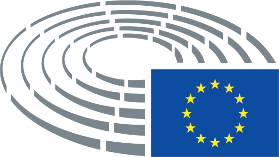 Draft motion for a resolutionAmendment—	having regard to the non-paper by Austria, Bulgaria, Denmark, Estonia, Finland, Ireland, Latvia, Lithuania, Malta, the Netherlands and Sweden ahead of the Porto Social Summit of 8 May 2021, Draft motion for a resolutionAmendment—	having regard to the Commission communication of 7 September 2022 entitled ‘European Care Strategy’ (COM(2022)440),Draft motion for a resolutionAmendment—	having regard to the Council recommendation of 8 December on access to affordable high-quality long-term care,Draft motion for a resolutionAmendment—	having regard to the Council recommendation of 30 January 2023 on adequate minimum income ensuring active inclusion,Draft motion for a resolutionAmendment—	having regard to its resolution of 15 March 2023 on Adequate minimum income ensuring active inclusion,Draft motion for a resolutionAmendment—	having regard to the non-paper by Austria, Bulgaria, Denmark, Estonia, Finland, Ireland, Latvia, Lithuania, Malta, the Netherlands and Sweden ahead of the Porto Social Summit1a;__________________1a https://www.permanentrepresentations.nl/documents/publications/2021/04/23/social-summit-non-paperDraft motion for a resolutionAmendmentA.	whereas sustainable development is a fundamental objective of the EU; whereas the three pillars of sustainable development are the economic, the social and the environmental; whereas sustainable development is based, among other things, on full employment, social progress and fairness; whereas this is a fundamental objective of the EU, as laid down in Article 3(3) of the Treaty on European Union; whereas the emphasis currently lies on economic and environmental sustainability;A.	whereas sustainable development is a fundamental objective of the EU; whereas the three pillars of sustainable development are the economic, the social and the environmental; whereas sustainable development is based, among other things, on full employment, social progress and fairness; whereas this is a fundamental objective of the EU, as laid down in Article 3(3) of the Treaty on European Union to achieve a highly competitive social market economy, aiming at full employment and social progress; whereas the emphasis currently lies on economic and environmental sustainability;Draft motion for a resolutionAmendmentA.	whereas sustainable development is a fundamental objective of the EU; whereas the three pillars of sustainable development are the economic, the social and the environmental; whereas sustainable development is based, among other things, on full employment, social progress and fairness; whereas this is a fundamental objective of the EU, as laid down in Article 3(3) of the Treaty on European Union; whereas the emphasis currently lies on economic and environmental sustainability;A.	whereas Article 3 of the Treaty on European Union stipulates that the EU has a duty to aim at full employment and social progress; whereas the promotion of employment, improved living and working conditions, proper social protection, and the development of human resources with a view to ensuring stable high employment are common objectives of the EU and the Member States;Draft motion for a resolutionAmendmentA.	whereas sustainable development is a fundamental objective of the EU; whereas the three pillars of sustainable development are the economic, the social and the environmental; whereas sustainable development is based, among other things, on full employment, social progress and fairness; whereas this is a fundamental objective of the EU, as laid down in Article 3(3) of the Treaty on European Union; whereas the emphasis currently lies on economic and environmental sustainability;A.	whereas sustainable development is a fundamental objective of the EU; whereas the three pillars of sustainable development are the economic, the social and the environmental; whereas sustainable development is based, among other things, on full employment, social progress and fairness; whereas this is a fundamental objective of the EU, as laid down in Article 3(3) of the Treaty on European Union;Draft motion for a resolutionAmendmentA.	whereas sustainable development is a fundamental objective of the EU; whereas the three pillars of sustainable development are the economic, the social and the environmental; whereas sustainable development is based, among other things, on full employment, social progress and fairness; whereas this is a fundamental objective of the EU, as laid down in Article 3(3) of the Treaty on European Union; whereas the emphasis currently lies on economic and environmental sustainability;A.	whereas sustainable development is a fundamental objective of the EU; whereas the three pillars of sustainable development are the economic, the social and the environmental; whereas sustainable development is based, among other things, on full employment, social progress and fairness; whereas this is a fundamental objective of the EU, as laid down in Article 3(3) of the Treaty on European Union;Draft motion for a resolutionAmendmentA.	whereas sustainable development is a fundamental objective of the EU; whereas the three pillars of sustainable development are the economic, the social and the environmental; whereas sustainable development is based, among other things, on full employment, social progress and fairness; whereas this is a fundamental objective of the EU, as laid down in Article 3(3) of the Treaty on European Union; whereas the emphasis currently lies on economic and environmental sustainability;A.	whereas sustainable development is a fundamental objective of the EU; whereas the three pillars of sustainable development are the economic, the social and the environmental; whereas sustainable development is based, among other things, on full employment, social progress and fairness; whereas this is a fundamental objective of the EU, as laid down in Article 3(3) of the Treaty on European Union;Draft motion for a resolutionAmendmentA.	whereas sustainable development is a fundamental objective of the EU; whereas the three pillars of sustainable development are the economic, the social and the environmental; whereas sustainable development is based, among other things, on full employment, social progress and fairness; whereas this is a fundamental objective of the EU, as laid down in Article 3(3) of the Treaty on European Union; whereas the emphasis currently lies on economic and environmental sustainability;A.	whereas sustainable development is a fundamental objective of the EU; whereas the three interlinked pillars of sustainable development are the economic, the social and the environmental; whereas sustainable development is based, among other things, on full employment, social progress and fairness; whereas this is a fundamental objective of the EU, as laid down in Article 3(3) of the Treaty on European Union; whereas the emphasis currently lies on economic and environmental sustainability;Draft motion for a resolutionAmendmentB.	whereas the EPSR was proclaimed in 2017 in Goteborg, setting out 20 principles and establishing a social rulebook towards a strong social Europe that is fair, inclusive and full of opportunity in the 21st century; whereas at the Porto Social Summit in May 2021, the Council committed to three headline targets for 2030 on employment, training and poverty; whereas at least 78 % of the population between 20 and 64 years old should be in employment by 2030; whereas at least 60 % of all adults should participate in training every year; whereas the number of people at risk of poverty or social exclusion should be reduced by at least 15 million by 2030; whereas the three headline targets do not cover the full implementation of the EPSR;B.	whereas the EPSR was proclaimed in 2017 in Gothenburg, setting out 20 principles; whereas at the Porto Social Summit in May 2021, the Council committed to three headline targets for 2030 on employment, training and poverty; whereas at least 78 % of the population between 20 and 64 years old should be in employment by 2030; whereas at least 60 % of all adults should participate in training every year; whereas the number of people at risk of poverty or social exclusion should be reduced by at least 15 million by 2030;Draft motion for a resolutionAmendmentB.	whereas the EPSR was proclaimed in 2017 in Goteborg, setting out 20 principles and establishing a social rulebook towards a strong social Europe that is fair, inclusive and full of opportunity in the 21st century; whereas at the Porto Social Summit in May 2021, the Council committed to three headline targets for 2030 on employment, training and poverty; whereas at least 78 % of the population between 20 and 64 years old should be in employment by 2030; whereas at least 60 % of all adults should participate in training every year; whereas the number of people at risk of poverty or social exclusion should be reduced by at least 15 million by 2030; whereas the three headline targets do not cover the full implementation of the EPSR;B.	whereas the EPSR was proclaimed and presented as a political declaration in 2017 in Goteborg, setting out 20 principles; whereas at the Porto Social Summit in May 2021, the Council committed to three headline targets for 2030 on employment, training and poverty; whereas at least 78 % of the population between 20 and 64 years old should be in employment by 2030; whereas at least 60 % of all adults should participate in training every year; whereas the number of people at risk of poverty or social exclusion should be reduced by at least 15 million by 2030;Draft motion for a resolutionAmendmentB.	whereas the EPSR was proclaimed in 2017 in Goteborg, setting out 20 principles and establishing a social rulebook towards a strong social Europe that is fair, inclusive and full of opportunity in the 21st century; whereas at the Porto Social Summit in May 2021, the Council committed to three headline targets for 2030 on employment, training and poverty; whereas at least 78 % of the population between 20 and 64 years old should be in employment by 2030; whereas at least 60 % of all adults should participate in training every year; whereas the number of people at risk of poverty or social exclusion should be reduced by at least 15 million by 2030; whereas the three headline targets do not cover the full implementation of the EPSR;B.	whereas the EPSR was proclaimed in 2017 in Goteborg, setting out 20 principles and establishing a social rulebook towards a strong social Europe that is fair, inclusive and full of opportunity in the 21st century; whereas at the Porto Social Summit in May 2021, the Council committed to three headline targets for 2030 on employment, training and poverty; whereas at least 78 % of the population between 20 and 64 years old should be in employment by 2030; whereas the quality and working conditions remain outside of the scope of this target; whereas at least 60 % of all adults should participate in training every year; whereas the number of people at risk of poverty or social exclusion should be reduced by at least 15 million by 2030, including 5 million of children; whereas the three headline targets do not cover the full implementation of the EPSR;Draft motion for a resolutionAmendmentB.	whereas the EPSR was proclaimed in 2017 in Goteborg, setting out 20 principles and establishing a social rulebook towards a strong social Europe that is fair, inclusive and full of opportunity in the 21st century; whereas at the Porto Social Summit in May 2021, the Council committed to three headline targets for 2030 on employment, training and poverty; whereas at least 78 % of the population between 20 and 64 years old should be in employment by 2030; whereas at least 60 % of all adults should participate in training every year; whereas the number of people at risk of poverty or social exclusion should be reduced by at least 15 million by 2030; whereas the three headline targets do not cover the full implementation of the EPSR;B.	whereas the EPSR was proclaimed in 2017 in Goteborg, setting out 20 principles and establishing a social rulebook towards a strong social Europe that is fair, inclusive and full of opportunity in the 21st century; whereas at the Porto Social Summit in May 2021, the Council committed to three headline targets for 2030 on employment, training and poverty; whereas at least 78 % of the population between 20 and 64 years old should be in employment by 2030; whereas at least 60 % of all adults should participate in training every year; whereas the number of people at risk of poverty or social exclusion should be reduced by at least 15 million by 2030;Draft motion for a resolutionAmendmentB.	whereas the EPSR was proclaimed in 2017 in Goteborg, setting out 20 principles and establishing a social rulebook towards a strong social Europe that is fair, inclusive and full of opportunity in the 21st century; whereas at the Porto Social Summit in May 2021, the Council committed to three headline targets for 2030 on employment, training and poverty; whereas at least 78 % of the population between 20 and 64 years old should be in employment by 2030; whereas at least 60 % of all adults should participate in training every year; whereas the number of people at risk of poverty or social exclusion should be reduced by at least 15 million by 2030; whereas the three headline targets do not cover the full implementation of the EPSR;B.	whereas the EPSR was proclaimed in 2017 in Goteborg, setting out 20 principles and establishing a social rulebook towards a strong social Europe that is fair, inclusive and full of opportunity in the 21st century; whereas at the Porto Social Summit in May 2021, the Council committed to three headline targets for 2030 on employment, training and poverty; whereas at least 78 % of the population between 20 and 64 years old should be in employment by 2030; whereas at least 60 % of all adults should participate in training every year; whereas the number of people at risk of poverty or social exclusion should be reduced by at least 15 million by 2030, including at least 5 million children; whereas the three headline targets do not cover the full implementation of the EPSR;Draft motion for a resolutionAmendmentB.	whereas the EPSR was proclaimed in 2017 in Goteborg, setting out 20 principles and establishing a social rulebook towards a strong social Europe that is fair, inclusive and full of opportunity in the 21st century; whereas at the Porto Social Summit in May 2021, the Council committed to three headline targets for 2030 on employment, training and poverty; whereas at least 78 % of the population between 20 and 64 years old should be in employment by 2030; whereas at least 60 % of all adults should participate in training every year; whereas the number of people at risk of poverty or social exclusion should be reduced by at least 15 million by 2030; whereas the three headline targets do not cover the full implementation of the EPSR;B.	whereas the EPSR was proclaimed in 2017 in Goteborg, setting out 20 principles and establishing a social rulebook towards a strong social Europe that is fair, inclusive and full of opportunity in the 21st century; whereas at the Porto Social Summit in May 2021, the Council committed to three headline targets for 2030 on employment, training and poverty; whereas at least 78 % of the population between 20 and 64 years old should be in employment by 2030; whereas at least 60 % of all adults should participate in training every year; whereas the number of people at risk of poverty or social exclusion should be reduced by at least 15 million, of which 5 million children, by 2030; whereas the three headline targets do not cover the full implementation of the EPSR;Draft motion for a resolutionAmendmentB.	whereas the EPSR was proclaimed in 2017 in Goteborg, setting out 20 principles and establishing a social rulebook towards a strong social Europe that is fair, inclusive and full of opportunity in the 21st century; whereas at the Porto Social Summit in May 2021, the Council committed to three headline targets for 2030 on employment, training and poverty; whereas at least 78 % of the population between 20 and 64 years old should be in employment by 2030; whereas at least 60 % of all adults should participate in training every year; whereas the number of people at risk of poverty or social exclusion should be reduced by at least 15 million by 2030; whereas the three headline targets do not cover the full implementation of the EPSR;B.	whereas the EPSR was proclaimed in 2017 in Goteborg, setting out 20 principles and establishing a guiding compass towards a strong social Europe that is fair, inclusive and full of opportunity in the 21st century; whereas at the Porto Social Summit in May 2021, the Council committed to three headline targets for 2030 on employment, training and poverty; whereas at least 78 % of the population between 20 and 64 years old should be in employment by 2030; whereas at least 60 % of all adults should participate in training every year; whereas the number of people at risk of poverty or social exclusion should be reduced by at least 15 million by 2030; whereas the three headline targets do not cover the full implementation of the EPSR;Draft motion for a resolutionAmendmentB.	whereas the EPSR was proclaimed in 2017 in Goteborg, setting out 20 principles and establishing a social rulebook towards a strong social Europe that is fair, inclusive and full of opportunity in the 21st century; whereas at the Porto Social Summit in May 2021, the Council committed to three headline targets for 2030 on employment, training and poverty; whereas at least 78 % of the population between 20 and 64 years old should be in employment by 2030; whereas at least 60 % of all adults should participate in training every year; whereas the number of people at risk of poverty or social exclusion should be reduced by at least 15 million by 2030; whereas the three headline targets do not cover the full implementation of the EPSR;B.	whereas the EPSR was proclaimed in 2017 in Goteborg, setting out 20 principles and establishing a social rulebook towards a strong social Europe that is fair, inclusive and full of opportunity in the 21st century; whereas at the Porto Social Summit in May 2021, the Council committed to three headline targets for 2030 on employment, training and poverty; whereas at least 78 % of the population between 20 and 64 years old should be in employment by 2030; whereas at least 60 % of all adults should participate in training every year; whereas the number of people at risk of poverty or social exclusion should be reduced by at least 15 million by 2030; whereas the three headline targets are aligned with the EPSR;Draft motion for a resolutionAmendmentBa.	whereas according to the OECD the risk of downward mobility among lower middle-income households has risen in the last two decades and is expected to continue;1a__________________1a OECD (2018), A Broken Social Elevator? How to Promote Social Mobility, OECD Publishing, Paris, https://dx.doi.org/10.1787/9789264301085-en.Draft motion for a resolutionAmendmentC.	whereas the headline targets set out by the Commission have only been implemented by the Member States for a year; whereas the additional crises since the targets were decided have put additional pressure on reaching these targets; whereas five Member States have reached their national targets on employment, and half of the Member States have surpassed the 78 % target on employment, however projections show that not all Member States will reach the employment target by 20301 ;C.	whereas the target falls short after the Commission failed to reach the 20 millions of people out of poverty by 2020; whereas the new target of reduction of poverty remains lower that the target sets by the sustainable goal development; whereas the headline targets set out by the Commission have only been implemented by the Member States for a year; whereas the additional crises since the targets were decided have put additional pressure on reaching these targets; whereas five Member States have reached their national targets on employment, and half of the Member States have surpassed the 78 % target on employment, however projections show that not all Member States will reach the employment target by 20301; whereas countries with the lowest GDP per capita are aiming to contribute the most to the poverty reduction target, there was a strong potential to have a more equitable distribution of the target, with solidarity measures among Member States, reflecting the lack of comprehensive anti-poverty strategy, whereas the target left to Member States, is leading to an unfair distribution of the EU poverty reduction target;____________________________________1 European Commission, ‘Commission welcomes Member States’ targets for a more social Europe by 2030’, 16 June 2022.1 European Commission, ‘Commission welcomes Member States’ targets for a more social Europe by 2030’, 16 June 2022.Draft motion for a resolutionAmendmentC.	whereas the headline targets set out by the Commission have only been implemented by the Member States for a year; whereas the additional crises since the targets were decided have put additional pressure on reaching these targets; whereas five Member States have reached their national targets on employment, and half of the Member States have surpassed the 78 % target on employment, however projections show that not all Member States will reach the employment target by 20301 ;C.	whereas the headline targets set out by the Commission have been implemented by the Member States for a year; whereas five Member States have reached their national targets on employment, and half of the Member States have surpassed the 78 % target on employment, whereas ongoing crises increasingly affecting European competitiveness, should be taken into account with a view to refocusing the targets set in 2021 to relieve the pressure on Member States on implementing these by 20301 ;____________________________________1 European Commission, ‘Commission welcomes Member States’ targets for a more social Europe by 2030’, 16 June 2022.1 European Commission, ‘Commission welcomes Member States’ targets for a more social Europe by 2030’, 16 June 2022.Draft motion for a resolutionAmendmentCa.	whereas the social economy is a key driver for the implementation of the EPSR and can actively contribute to achieving the headline targets by 2030;Draft motion for a resolutionAmendmentD.	whereas inflation at the EU level has increased the cost of living of median households by around 10 %, the incidence of material and social deprivation by around 2 % and the rate of energy poverty and absolute monetary poverty by around 5 %; whereas in selected Member States and among vulnerable groups, the corresponding welfare effects are expected to be several times higher; whereas this is likely to widen existing gaps in poverty and social exclusion across the EU2 ;D.	whereas inflation at the EU level has increased the cost of living of median households by around 10 %, the incidence of material and social deprivation by around 2 % and the rate of energy poverty and absolute monetary poverty by around 5 %; whereas in selected Member States and among vulnerable groups, the corresponding welfare effects are expected to be several times higher; whereas this is likely to widen existing gaps in poverty and social exclusion across the EU2 ; whereas in view of the US Inflation Reduction Act, but also other similar investment plans from other third countries, Europe needs a new vision for an innovative industrial location Europe 2050 instead of burdening companies and citizens with guidelines, bans and regulations;____________________________________2 Menyhert, B., ‘The effect of rising energy and consumer prices on household finances, poverty and social exclusion in the EU’, Publications Office of the European Union, Luxembourg, 2022.2 Menyhert, B., ‘The effect of rising energy and consumer prices on household finances, poverty and social exclusion in the EU’, Publications Office of the European Union, Luxembourg, 2022.Draft motion for a resolutionAmendmentD.	whereas inflation at the EU level has increased the cost of living of median households by around 10 %, the incidence of material and social deprivation by around 2 % and the rate of energy poverty and absolute monetary poverty by around 5 %; whereas in selected Member States and among vulnerable groups, the corresponding welfare effects are expected to be several times higher; whereas this is likely to widen existing gaps in poverty and social exclusion across the EU2 ;D.	whereas inflation at the EU level has increased the cost of living of median households by around 10 %, the incidence of material and social deprivation by around 2 % and the rate of energy poverty and absolute monetary poverty by around 5 %; whereas in selected Member States and among vulnerable groups, the corresponding welfare effects are expected to be several times higher; whereas this is likely to widen existing gaps in poverty and social exclusion across the EU2; whereas old-age poverty and social exclusion has been on the rise since 2015 and particularly poverty and social exclusion - rates of women 75+ surpass the AROPE rate for the total population;____________________________________2 Menyhert, B., ‘The effect of rising energy and consumer prices on household finances, poverty and social exclusion in the EU’, Publications Office of the European Union, Luxembourg, 2022.2 Menyhert, B., ‘The effect of rising energy and consumer prices on household finances, poverty and social exclusion in the EU’, Publications Office of the European Union, Luxembourg, 2022.Draft motion for a resolutionAmendmentDa.	considering the brutal, albeit uneven, impact that successive decisions by the ECB to raise its reference interest rate are having on the population at large, workers, families, businesses and the economy of numerous Member States;Draft motion for a resolutionAmendmentDa.	considering the brutal, albeit unequal, impact of successive decisions to increase the reference interest rate by the ECB are having on the population, workers, families, companies, economy, of several Member States;Draft motion for a resolutionAmendmentDb.	considering the serious consequences of this increase especially for families in Member States where variable rate mortgages are the norm and who have been forced into debt to be able to buy a property, and who now run a greater risk of default and consequently of losing their home;Draft motion for a resolutionAmendmentDb.	considering the serious consequences of this increase, especially for families in Member States where the variable rate prevails on mortgage loans and who were forced to go into debt to buy a house, running a greater risk of default and, consequently, of losing their dwelling;Draft motion for a resolutionAmendmentE.	whereas according to the European working conditions telephone survey carried out by Eurofound, the target of 60 % in training courses (paid for by the employer) was not reached in any Member State in 2021; whereas the data also shows that those most in need of training (young people, those with lower levels of educational attainment and those in low-skilled occupations) benefited the least;E.	whereas according to Eurofound, the target of 60 % in training courses (paid for by the employer) was not reached in any Member State in 2021; whereas the data also shows that those most in need of training (young people, those with lower levels of educational attainment and those in low-skilled occupations) benefited the least;Draft motion for a resolutionAmendmentE.	whereas according to the European working conditions telephone survey carried out by Eurofound, the target of 60 % in training courses (paid for by the employer) was not reached in any Member State in 2021; whereas the data also shows that those most in need of training (young people, those with lower levels of educational attainment and those in low-skilled occupations) benefited the least;E.	Welcomes the recent announcement by the European Commission of presenting concrete proposals to reduce the regulatory administrative burden by 25% by autumn this year, which will have positive socioeconomic impacts and benefits for companies and citizens alike (young people in training, founders and innovators, self-employed, employees);Draft motion for a resolutionAmendmentEa.	whereas the Commission has presented an EU Care Strategy in September 2022 and the Council adopted a Council recommendation on long-term care in December 2022 to implement principle 18 of the European Pillar of Social Rights; whereas the COVID-19 pandemic has unveiled and accentuated the unsustainable working conditions of professional carers, the high burden of informal carers in the absence of formal care services and the high exposure of persons in need for care to infection, severe disease and fatalities; whereas community-based care and home care have been shown to reduce the exposure of persons in need for care to infections; whereas the SPC in its 2021 Report on Long-Term Care has shown that long-term care needs increases risk of poverty and social exclusion; whereas, in the light of demographic developments, long-term care should be made more accessible, ensure independence and quality of care, provide for sustainable working conditions and support informal carers;Draft motion for a resolutionAmendment1.	Reiterates the importance of the conclusions of the 2021 Porto Social Summit, which underline that we are still living in unprecedented times; notes that COVID-19 and the Russian war of aggression against Ukraine on our doorstep resulted in the cost of living and energy crises, which are hitting the most vulnerable groups in our society the hardest, leading to increasing inequalities; reiterates the importance of the EPSR as a guiding compass to a more social Europe; stresses, however, that the resulting headline targets for 2030 set out by the Commission and endorsed by the Council on employment, skills and poverty are insufficient to ensure its full implementation; stresses that the EPSR is a powerful tool to ensure that the European project can act as a powerful shield protecting the health, safety and living conditions of its people;1.	Reiterates the importance of the conclusions of the 2021 Porto Social Summit, which underline that we are still living in unprecedented times; notes that COVID-19 and the Russian war of aggression against Ukraine on our doorstep resulted in the cost of living and energy crises, which are hitting the most vulnerable groups in our society the hardest, leading to increasing inequalities;Draft motion for a resolutionAmendment1.	Reiterates the importance of the conclusions of the 2021 Porto Social Summit, which underline that we are still living in unprecedented times; notes that COVID-19 and the Russian war of aggression against Ukraine on our doorstep resulted in the cost of living and energy crises, which are hitting the most vulnerable groups in our society the hardest, leading to increasing inequalities; reiterates the importance of the EPSR as a guiding compass to a more social Europe; stresses, however, that the resulting headline targets for 2030 set out by the Commission and endorsed by the Council on employment, skills and poverty are insufficient to ensure its full implementation; stresses that the EPSR is a powerful tool to ensure that the European project can act as a powerful shield protecting the health, safety and living conditions of its people;1.	Reiterates the importance of the conclusions of the 2021 Porto Social Summit, which underline that we are still living in unprecedented times; notes that COVID-19 and the Russian war of aggression against Ukraine, the cost of living and energy crises are hitting the most vulnerable groups in our society the hardest, leading to increasing inequalities; reiterates its call to the Commission and Member States to come up with a Social Resilience package as a set of measures and means to strengthen social welfare and social protection systems in the EU; highlights the importance of the EPSR as a guiding compass to a more social Europe and welcomes its Action Plan in this regard; stresses, however, that the resulting headline targets for 2030 set out by the Commission and endorsed by the Council on employment, skills and poverty are insufficient to ensure its full implementation; stresses that the EPSR is a powerful tool to ensure that the European project can act as a powerful shield protecting the health, safety and living conditions of its people;Draft motion for a resolutionAmendment1.	Reiterates the importance of the conclusions of the 2021 Porto Social Summit, which underline that we are still living in unprecedented times; notes that COVID-19 and the Russian war of aggression against Ukraine on our doorstep resulted in the cost of living and energy crises, which are hitting the most vulnerable groups in our society the hardest, leading to increasing inequalities; reiterates the importance of the EPSR as a guiding compass to a more social Europe; stresses, however, that the resulting headline targets for 2030 set out by the Commission and endorsed by the Council on employment, skills and poverty are insufficient to ensure its full implementation; stresses that the EPSR is a powerful tool to ensure that the European project can act as a powerful shield protecting the health, safety and living conditions of its people;1.	Reiterates the importance of the adaption of conclusions of the 2021 Porto Social Summit, which underline that we are still living in unprecedented times; notes that COVID-19 and the ongoing Russian war of aggression against Ukraine on our doorstep resulted in the cost of living and energy crises, which are hitting the most vulnerable groups in our society the hardest, leading to increasing inequalities; reiterates the importance of the EPSR as a guiding compass to a more social Europe; stresses that the EPSR is a powerful tool to ensure that the European project can act as a powerful shield protecting the health, safety and living conditions of its people;Draft motion for a resolutionAmendment1.	Reiterates the importance of the conclusions of the 2021 Porto Social Summit, which underline that we are still living in unprecedented times; notes that COVID-19 and the Russian war of aggression against Ukraine on our doorstep resulted in the cost of living and energy crises, which are hitting the most vulnerable groups in our society the hardest, leading to increasing inequalities; reiterates the importance of the EPSR as a guiding compass to a more social Europe; stresses, however, that the resulting headline targets for 2030 set out by the Commission and endorsed by the Council on employment, skills and poverty are insufficient to ensure its full implementation; stresses that the EPSR is a powerful tool to ensure that the European project can act as a powerful shield protecting the health, safety and living conditions of its people;1.	Stresses that the cost of living and energy crises have both been caused and fuelled by EU climate policy and the European Central Bank's low-interest policy; stresses that the Russian aggression against Ukraine has further exacerbated these crises; stresses that the Fit for 55 package will push millions of Europeans into energy poverty; is worried that the extension of the EU Emissions Trading System to buildings and transport will penalise low-income households that cannot afford to invest in expensive energy-saving renovations and installations of renewable energy systems; is worried that low-income households are likely to be hit hardest by this policy, which will aggravate their already precarious situation;Draft motion for a resolutionAmendment1.	Reiterates the importance of the conclusions of the 2021 Porto Social Summit, which underline that we are still living in unprecedented times; notes that COVID-19 and the Russian war of aggression against Ukraine on our doorstep resulted in the cost of living and energy crises, which are hitting the most vulnerable groups in our society the hardest, leading to increasing inequalities; reiterates the importance of the EPSR as a guiding compass to a more social Europe; stresses, however, that the resulting headline targets for 2030 set out by the Commission and endorsed by the Council on employment, skills and poverty are insufficient to ensure its full implementation; stresses that the EPSR is a powerful tool to ensure that the European project can act as a powerful shield protecting the health, safety and living conditions of its people;1.	Reiterates the importance of the conclusions of the 2021 Porto Social Summit; recalls as well the relevance of the Porto Social Commitment which states that all necessary resources ought to be mobilised to strengthen the competitiveness of the European economy, based on sustainable and inclusive growth, decent work and social justice; reiterates the importance of the EPSR as a guiding compass to a more social Europe; stresses that implementing the principles and action plan of the EPSR are necessary steps to achieve the headline targets for 2030 set out by the Commission and endorsed by the Council on employment, skills and poverty; highlights that the EPSR is a powerful tool to ensure that the European project can act as a powerful shield protecting the health, safety and living conditions of its people and can move towards increased social convergence;Draft motion for a resolutionAmendment1.	Reiterates the importance of the conclusions of the 2021 Porto Social Summit, which underline that we are still living in unprecedented times; notes that COVID-19 and the Russian war of aggression against Ukraine on our doorstep resulted in the cost of living and energy crises, which are hitting the most vulnerable groups in our society the hardest, leading to increasing inequalities; reiterates the importance of the EPSR as a guiding compass to a more social Europe; stresses, however, that the resulting headline targets for 2030 set out by the Commission and endorsed by the Council on employment, skills and poverty are insufficient to ensure its full implementation; stresses that the EPSR is a powerful tool to ensure that the European project can act as a powerful shield protecting the health, safety and living conditions of its people;1.	Takes note of the conclusions of the 2021 Porto Social Summit, which underline that we are still living in unprecedented times; notes that COVID-19 and the Russian war of aggression against Ukraine on our doorstep resulted in the cost of living and energy crises, which are hitting the most vulnerable groups in our society the hardest, leading to increasing inequalities; reiterates the importance of the EPSR as a guiding compass to a more social Europe; stresses, however, that the resulting headline targets for 2030 set out by the Commission and endorsed by the Council on employment, skills and poverty are aligned with the EPRS; stresses that the EPSR is a powerful tool to ensure that the European project can act as a powerful shield protecting the health, safety and living conditions of its people;Draft motion for a resolutionAmendment1.	Reiterates the importance of the conclusions of the 2021 Porto Social Summit, which underline that we are still living in unprecedented times; notes that COVID-19 and the Russian war of aggression against Ukraine on our doorstep resulted in the cost of living and energy crises, which are hitting the most vulnerable groups in our society the hardest, leading to increasing inequalities; reiterates the importance of the EPSR as a guiding compass to a more social Europe; stresses, however, that the resulting headline targets for 2030 set out by the Commission and endorsed by the Council on employment, skills and poverty are insufficient to ensure its full implementation; stresses that the EPSR is a powerful tool to ensure that the European project can act as a powerful shield protecting the health, safety and living conditions of its people;1.	Reiterates the importance of the conclusions of the 2021 Porto Social Summit, which underline that we are still living in unprecedented times; notes that COVID-19 and the Russian war of aggression against Ukraine on our doorstep exacerbated the cost of living and energy crises, which are hitting the most vulnerable groups in our society the hardest, leading to increasing inequalities; reiterates the importance of the EPSR as a guiding compass to a more social Europe; stresses, however, that the resulting headline targets for 2030 set out by the Commission and endorsed by the Council on employment, skills and poverty are insufficient to ensure its full implementation; stresses that the EPSR is a powerful baseline to ensure that the European project can act as a powerful shield protecting the health, safety and living conditions of its people;Draft motion for a resolutionAmendment1a.	Stresses the importance of a demographic strategy that promotes birth rate, as a necessary basis for social sustainability and social progress;Draft motion for a resolutionAmendment1b.	Stresses the importance of family as the bedrock for social progress and the basis of any sustainable social policy;Draft motion for a resolutionAmendment1c.	Stresses the need to streamline the concept of legal migration and legal residence in EU and Member States policy as a requisite for any responsible social framework;Draft motion for a resolutionAmendment2.	Calls on the Commission and the Council to take measures to mitigate the impact of the crises on Member State labour markets in order to keep employment rates high; calls therefore on the Commission, the Member States and EU social partners to commit to reaching collective bargaining coverage of at least 80 % by 2030, with a view to improving living and working conditions in the EU, which will contribute to upward social convergence and reduce in-work poverty, social exclusion and wage inequality;2.	Calls on the Commission and the Council to take measures to mitigate the impact of the crises on workers, pensioners and vulnerable people and on Member State labour markets in order to protect income, ensure decent living standards and keep employment rates high; calls on the Commission, the Council and Member States to take urgent measures to tackle the cost of living crisis, including solidarity measures at EU level, in order to protect employment and incomes, ensure quality jobs and also in the framework of the transposition of the Directive on Adequate Minimum Wages and the Directive on Pay Transparency in the EU to increase statutory minimum wages, promote collective bargaining and ensure equal pay for work of equal value; calls therefore on the Commission, the Member States and EU social partners to commit to reaching collective bargaining coverage of at least 90 % by 2030, with a view to improving living and working conditions in the EU, which will contribute to upward social convergence and reduce in-work poverty, social exclusion and wage inequality;Draft motion for a resolutionAmendment2.	Calls on the Commission and the Council to take measures to mitigate the impact of the crises on Member State labour markets in order to keep employment rates high; calls therefore on the Commission, the Member States and EU social partners to commit to reaching collective bargaining coverage of at least 80 % by 2030, with a view to improving living and working conditions in the EU, which will contribute to upward social convergence and reduce in-work poverty, social exclusion and wage inequality;2.	Calls on the Commission and the Council to take measures to mitigate the impact of the crises on working people, pensioners and vulnerable people and on Member State labour markets in order to protect income, ensure decent living standards and to keep employment rates high; calls the Commission, the Council and Member States to take urgent measures to tackle the cost-of-living crisis, including solidarity measures at EU level, in order to protect jobs and incomes, ensure quality jobs and – also in the framework of the transposition of the Directive on Adequate Minimum Wages in the EU – to increase statutory minimum wages and promote collective bargaining; calls therefore on the Commission, the Member States and EU social partners to commit to reaching collective bargaining coverage of at least 80 % by 2030, with a view to improving living and working conditions in the EU, which will contribute to upward social convergence and reduce in-work poverty, social exclusion and wage inequality;Draft motion for a resolutionAmendment2.	Calls on the Commission and the Council to take measures to mitigate the impact of the crises on Member State labour markets in order to keep employment rates high; calls therefore on the Commission, the Member States and EU social partners to commit to reaching collective bargaining coverage of at least 80 % by 2030, with a view to improving living and working conditions in the EU, which will contribute to upward social convergence and reduce in-work poverty, social exclusion and wage inequality;2.	Calls on the Commission and the Council to take measures to mitigate the impact of the cost of living crisis on Member State labour markets in order to keep employment rates high; calls therefore on the Commission, the Member States and EU social partners to commit to reaching collective bargaining coverage of at least 80 % by 2030, with a view to improving living and working conditions in the EU and boosting the uptake of upskilling and reskilling programmes, which will contribute to well-being at work, increased labour force’s competitiveness, upward social convergence, reducing in-work poverty, social exclusion and wage inequality and limiting the problem of brain drain affecting many regions across the EU;Draft motion for a resolutionAmendment2.	Calls on the Commission and the Council to take measures to mitigate the impact of the crises on Member State labour markets in order to keep employment rates high; calls therefore on the Commission, the Member States and EU social partners to commit to reaching collective bargaining coverage of at least 80 % by 2030, with a view to improving living and working conditions in the EU, which will contribute to upward social convergence and reduce in-work poverty, social exclusion and wage inequality;2.	Calls on the Commission and the Council to take measures to mitigate the impact of the crises on Member State labour markets in order to keep employment rates high; with a view to improving living and working conditions in the EU, which will contribute to upward social convergence and reduce in-work poverty, social exclusion and wage inequality;Draft motion for a resolutionAmendment2.	Calls on the Commission and the Council to take measures to mitigate the impact of the crises on Member State labour markets in order to keep employment rates high; calls therefore on the Commission, the Member States and EU social partners to commit to reaching collective bargaining coverage of at least 80 % by 2030, with a view to improving living and working conditions in the EU, which will contribute to upward social convergence and reduce in-work poverty, social exclusion and wage inequality;2.	Calls on the Member States to take the necessary labour reforms and adopt the appropriate labour regulations to foster job stability and reduce the unemployment rate; calls therefore on the Member States and EU social partners to promote collective bargaining coverage, with a view to improving living and working conditions in the EU, which will contribute to reduce in-work poverty, social exclusion and wage inequality;Draft motion for a resolutionAmendment2.	Calls on the Commission and the Council to take measures to mitigate the impact of the crises on Member State labour markets in order to keep employment rates high; calls therefore on the Commission, the Member States and EU social partners to commit to reaching collective bargaining coverage of at least 80 % by 2030, with a view to improving living and working conditions in the EU, which will contribute to upward social convergence and reduce in-work poverty, social exclusion and wage inequality;2.	Calls on the Commission and the Council to take measures to mitigate the impact of the crises on Member State labour markets in order to keep employment rates high; calls therefore on the Commission, the Member States and EU social partners to commit to respecting freedom of association and improving living and working conditions in the EU, which will contribute to upward social convergence and reduce in-work poverty, social exclusion and unequal opportunities;Draft motion for a resolutionAmendment2.	Calls on the Commission and the Council to take measures to mitigate the impact of the crises on Member State labour markets in order to keep employment rates high; calls therefore on the Commission, the Member States and EU social partners to commit to reaching collective bargaining coverage of at least 80 % by 2030, with a view to improving living and working conditions in the EU, which will contribute to upward social convergence and reduce in-work poverty, social exclusion and wage inequality;2.	Calls on the Commission and the Council to take measures to mitigate the impact of the crises on Member State labour markets in order to keep employment rates high; calls therefore on the Commission, the Member States and EU social partners to work towards a higher collective bargaining coverage, with a view to improving living and working conditions in the EU, which will contribute to upward social convergence and reduce in-work poverty, social exclusion and wage inequality;Draft motion for a resolutionAmendment2.	Calls on the Commission and the Council to take measures to mitigate the impact of the crises on Member State labour markets in order to keep employment rates high; calls therefore on the Commission, the Member States and EU social partners to commit to reaching collective bargaining coverage of at least 80 % by 2030, with a view to improving living and working conditions in the EU, which will contribute to upward social convergence and reduce in-work poverty, social exclusion and wage inequality;2.	Calls on the Commission and the Council to take measures to mitigate the impact of the crises on Member State labour markets in order to keep employment rates high; calls therefore on the Commission and the Member States, along with social partners, to promote and increase the use of collective bargaining with a view to improving living and working conditions in the EU, which will contribute to upward social convergence and reduce in-work poverty, social exclusion and wage inequality;Draft motion for a resolutionAmendment2a.	Highlights that, according to principle 8 in the EPSR, the social partners shall be consulted on the design and implementation of economic, employment and social policies according to national practices and they shall be encouraged to negotiate and conclude collective agreements in matters relevant to them, while respecting their autonomy and the right to collective action; stresses that social dialogue, workplace democracy and the right to collective bargaining are key for the implementation of the EPSR and achieving upward convergence of living and working conditions across Europe; acknowledges in this context that the encouragement of collective bargaining in the Member States presupposes that policy and legislation, at all levels, allows for independent and equal national social partners to adapt, complement or deviate from the legislation by way of collective agreements;Draft motion for a resolutionAmendment2a.	Notes that in-work poverty needs to be tackled through decent wages in order to ensure that work pays and that all social support measures needs to always be intertwined with active labour market policies of high quality, so that people’s inclusion and return to the labour market is encouraged and supported;Draft motion for a resolutionAmendment2a.	Considers that an effective fight against inflation, the increase in the cost of living and the growing deterioration of the social and economic situation of workers and their families will have to involve the necessary and urgent increase in wages and pensions, the control and setting of prices;Draft motion for a resolutionAmendment3.	Welcomes the above-mentioned conclusions of the 2021 Porto Social Summit; welcomes the adoption of the Directive on adequate minimum wages in the EU3 and the soon-to-be adopted directive on pay transparency4 ; urges the Council to agree on a general approach concerning the directive for platform work5 in order to improve worker protection in the platform economy and to create fair competition; welcomes the Commission’s commitment to occupational health and safety in the workplace; welcomes the Commission’s commitment to follow up with a legislative proposal after the adoption of Parliament’s resolution of 2 February 20236 ; welcomes the launch of a two-stage consultation of EU social partners;3.	Welcomes the conclusions of the 2021 Porto Social Summit; welcomes the Commission’s commitment to occupational health and safety in the workplace;__________________3 Directive (EU) 2022/2041 of the European Parliament and of the Council of 19 October 2022 on adequate minimum wages in the European Union, OJ L 275, 25.10.2022, p. 33.4 Proposal for a Directive of the European Parliament and of the Council of 4 March 2021 to strengthen the application of the principle of equal pay for equal work or work of equal value between men and women through pay transparency and enforcement mechanisms (COM(2021)0093).5 Proposal for a Directive of the European Parliament and of the Council of 9 December 2021 on improving working conditions in platform work (COM(2021)0762).6 European Parliament resolution of 2 February 2023 with recommendations to the Commission on Revision of European Works Councils Directive, Texts adopted, P9_TA(2023)0028.Draft motion for a resolutionAmendment3.	Welcomes the above-mentioned conclusions of the 2021 Porto Social Summit; welcomes the adoption of the Directive on adequate minimum wages in the EU3 and the soon-to-be adopted directive on pay transparency4 ; urges the Council to agree on a general approach concerning the directive for platform work5 in order to improve worker protection in the platform economy and to create fair competition; welcomes the Commission’s commitment to occupational health and safety in the workplace; welcomes the Commission’s commitment to follow up with a legislative proposal after the adoption of Parliament’s resolution of 2 February 20236 ; welcomes the launch of a two-stage consultation of EU social partners;3.	Welcomes the above-mentioned conclusions of the 2021 Porto Social Summit; welcomes the adoption of the Directive on adequate minimum wages in the EU3 and the soon-to-be adopted directive on pay transparency4; urges the Council to promptly agree on a general approach concerning the directive for platform work5 in order to end the system of false self-employment used by platform companies to cut costs at the detriment of workers’ pay and working conditions; welcomes the Commission’s commitment to occupational health and safety in the workplace, and highlights the need of further actions to ensure the achievement of the target of zero deaths at work and because of work; welcomes the Commission’s commitment to follow up with a legislative proposal after the adoption of Parliament’s resolution of 2 February 20236; welcomes the launch of a two-stage consultation of EU social partners; welcomes the launch of the EU Platform for Combatting Homelessness, but calls upon the EU Commission to increase future structural funding for the activities and governance of the Platform, and develop an ambitious work programme for the period 2024–2029;____________________________________3 Directive (EU) 2022/2041 of the European Parliament and of the Council of 19 October 2022 on adequate minimum wages in the European Union, OJ L 275, 25.10.2022, p. 33.3 Directive (EU) 2022/2041 of the European Parliament and of the Council of 19 October 2022 on adequate minimum wages in the European Union, OJ L 275, 25.10.2022, p. 33.4 Proposal for a Directive of the European Parliament and of the Council of 4 March 2021 to strengthen the application of the principle of equal pay for equal work or work of equal value between men and women through pay transparency and enforcement mechanisms (COM(2021)0093).4 Proposal for a Directive of the European Parliament and of the Council of 4 March 2021 to strengthen the application of the principle of equal pay for equal work or work of equal value between men and women through pay transparency and enforcement mechanisms (COM(2021)0093).5 Proposal for a Directive of the European Parliament and of the Council of 9 December 2021 on improving working conditions in platform work (COM(2021)0762).5 Proposal for a Directive of the European Parliament and of the Council of 9 December 2021 on improving working conditions in platform work (COM(2021)0762).6 European Parliament resolution of 2 February 2023 with recommendations to the Commission on Revision of European Works Councils Directive, Texts adopted, P9_TA(2023)0028.6 European Parliament resolution of 2 February 2023 with recommendations to the Commission on Revision of European Works Councils Directive, Texts adopted, P9_TA(2023)0028.Draft motion for a resolutionAmendment3.	Welcomes the above-mentioned conclusions of the 2021 Porto Social Summit; welcomes the adoption of the Directive on adequate minimum wages in the EU3 and the soon-to-be adopted directive on pay transparency4 ; urges the Council to agree on a general approach concerning the directive for platform work5 in order to improve worker protection in the platform economy and to create fair competition; welcomes the Commission’s commitment to occupational health and safety in the workplace; welcomes the Commission’s commitment to follow up with a legislative proposal after the adoption of Parliament’s resolution of 2 February 20236 ; welcomes the launch of a two-stage consultation of EU social partners;3.	Welcomes the above-mentioned conclusions of the 2021 Porto Social Summit; welcomes the adoption of the Directive on adequate minimum wages in the EU3 ; welcomes the Commission’s commitment to occupational health and safety in the workplace; welcomes the Commission’s commitment to follow up with a legislative proposal after the adoption of Parliament’s resolution of 2 February 20236 ; welcomes the launch of a two-stage consultation of EU social partners;____________________________________3 Directive (EU) 2022/2041 of the European Parliament and of the Council of 19 October 2022 on adequate minimum wages in the European Union, OJ L 275, 25.10.2022, p. 33.3 Directive (EU) 2022/2041 of the European Parliament and of the Council of 19 October 2022 on adequate minimum wages in the European Union, OJ L 275, 25.10.2022, p. 33.4 Proposal for a Directive of the European Parliament and of the Council of 4 March 2021 to strengthen the application of the principle of equal pay for equal work or work of equal value between men and women through pay transparency and enforcement mechanisms (COM(2021)0093).5 Proposal for a Directive of the European Parliament and of the Council of 9 December 2021 on improving working conditions in platform work (COM(2021)0762).6 European Parliament resolution of 2 February 2023 with recommendations to the Commission on Revision of European Works Councils Directive, Texts adopted, P9_TA(2023)0028.6 European Parliament resolution of 2 February 2023 with recommendations to the Commission on Revision of European Works Councils Directive, Texts adopted, P9_TA(2023)0028.Draft motion for a resolutionAmendment3.	Welcomes the above-mentioned conclusions of the 2021 Porto Social Summit; welcomes the adoption of the Directive on adequate minimum wages in the EU3 and the soon-to-be adopted directive on pay transparency4 ; urges the Council to agree on a general approach concerning the directive for platform work5 in order to improve worker protection in the platform economy and to create fair competition; welcomes the Commission’s commitment to occupational health and safety in the workplace; welcomes the Commission’s commitment to follow up with a legislative proposal after the adoption of Parliament’s resolution of 2 February 20236 ; welcomes the launch of a two-stage consultation of EU social partners;3.	Is worried that the soon-to-be adopted directive on pay transparency4 will impose heavy administrative burdens on employers, develop a sanctions-based approach, interfering with social partners' autonomy, create legal uncertainty, and promote litigation at company level, increasing court cases; welcomes the fact that the platform economy model reduces barriers to entering the labour market, offering opportunities to groups that have been traditionally excluded from the labour market; notes that in different Member States, initiatives to regulate the statute of platform workers have been launched, including sectoral bargaining agreements between unions and platforms; notes that the proposal for a directive for platform work5 is blocked on Council level, mainly because the current criteria of the legal presumption of employment would lead to a mass reclassification from self-employed to employed; ____________________________________3 Directive (EU) 2022/2041 of the European Parliament and of the Council of 19 October 2022 on adequate minimum wages in the European Union, OJ L 275, 25.10.2022, p. 33.4 Proposal for a Directive of the European Parliament and of the Council of 4 March 2021 to strengthen the application of the principle of equal pay for equal work or work of equal value between men and women through pay transparency and enforcement mechanisms (COM(2021)0093).4 Proposal for a Directive of the European Parliament and of the Council of 4 March 2021 to strengthen the application of the principle of equal pay for equal work or work of equal value between men and women through pay transparency and enforcement mechanisms (COM(2021)0093).5 Proposal for a Directive of the European Parliament and of the Council of 9 December 2021 on improving working conditions in platform work (COM(2021)0762).5 Proposal for a Directive of the European Parliament and of the Council of 9 December 2021 on improving working conditions in platform work (COM(2021)0762).6 European Parliament resolution of 2 February 2023 with recommendations to the Commission on Revision of European Works Councils Directive, Texts adopted, P9_TA(2023)0028.Draft motion for a resolutionAmendment3.	Welcomes the above-mentioned conclusions of the 2021 Porto Social Summit; welcomes the adoption of the Directive on adequate minimum wages in the EU3 and the soon-to-be adopted directive on pay transparency4 ; urges the Council to agree on a general approach concerning the directive for platform work5 in order to improve worker protection in the platform economy and to create fair competition; welcomes the Commission’s commitment to occupational health and safety in the workplace; welcomes the Commission’s commitment to follow up with a legislative proposal after the adoption of Parliament’s resolution of 2 February 20236 ; welcomes the launch of a two-stage consultation of EU social partners;3.	Welcomes the above-mentioned conclusions of the 2021 Porto Social Summit; welcomes the adoption of the Directive on adequate minimum wages in the EU3 and the soon-to-be adopted directive on pay transparency4 ; urges the Council to agree on a general approach concerning the directive for platform work5 in order to improve worker protection in the platform economy and to create fair competition; welcomes the Commission’s commitment to occupational health and safety in the workplace and highlights the need for further actions to ensure the achievement of the target of zero deaths at work and because of work; welcomes the Commission’s commitment to follow up with a legislative proposal after the adoption of Parliament’s resolution of 2 February 20236 ; welcomes the launch of a two-stage consultation of EU social partners;____________________________________3 Directive (EU) 2022/2041 of the European Parliament and of the Council of 19 October 2022 on adequate minimum wages in the European Union, OJ L 275, 25.10.2022, p. 33.3 Directive (EU) 2022/2041 of the European Parliament and of the Council of 19 October 2022 on adequate minimum wages in the European Union, OJ L 275, 25.10.2022, p. 33.4 Proposal for a Directive of the European Parliament and of the Council of 4 March 2021 to strengthen the application of the principle of equal pay for equal work or work of equal value between men and women through pay transparency and enforcement mechanisms (COM(2021)0093).4 Proposal for a Directive of the European Parliament and of the Council of 4 March 2021 to strengthen the application of the principle of equal pay for equal work or work of equal value between men and women through pay transparency and enforcement mechanisms (COM(2021)0093).5 Proposal for a Directive of the European Parliament and of the Council of 9 December 2021 on improving working conditions in platform work (COM(2021)0762).5 Proposal for a Directive of the European Parliament and of the Council of 9 December 2021 on improving working conditions in platform work (COM(2021)0762).6 European Parliament resolution of 2 February 2023 with recommendations to the Commission on Revision of European Works Councils Directive, Texts adopted, P9_TA(2023)0028.6 European Parliament resolution of 2 February 2023 with recommendations to the Commission on Revision of European Works Councils Directive, Texts adopted, P9_TA(2023)0028.Draft motion for a resolutionAmendment3.	Welcomes the above-mentioned conclusions of the 2021 Porto Social Summit; welcomes the adoption of the Directive on adequate minimum wages in the EU3 and the soon-to-be adopted directive on pay transparency4 ; urges the Council to agree on a general approach concerning the directive for platform work5 in order to improve worker protection in the platform economy and to create fair competition; welcomes the Commission’s commitment to occupational health and safety in the workplace; welcomes the Commission’s commitment to follow up with a legislative proposal after the adoption of Parliament’s resolution of 2 February 20236 ; welcomes the launch of a two-stage consultation of EU social partners;3.	Welcomes the above-mentioned conclusions of the 2021 Porto Social Summit; acknowledges the adoption of the Directive on adequate minimum wages in the EU3 and welcomes the soon-to-be adopted directive on pay transparency4 ; urges the Council to agree on a general approach concerning the directive for platform work5 in order to improve worker protection in the platform economy and to create fair competition; welcomes the Commission’s commitment to occupational health and safety in the workplace; welcomes the Commission’s commitment to follow up with a legislative proposal after the adoption of Parliament’s resolution of 2 February 20236 ; welcomes the launch of a two-stage consultation of EU social partners;____________________________________3 Directive (EU) 2022/2041 of the European Parliament and of the Council of 19 October 2022 on adequate minimum wages in the European Union, OJ L 275, 25.10.2022, p. 33.3 Directive (EU) 2022/2041 of the European Parliament and of the Council of 19 October 2022 on adequate minimum wages in the European Union, OJ L 275, 25.10.2022, p. 33.4 Proposal for a Directive of the European Parliament and of the Council of 4 March 2021 to strengthen the application of the principle of equal pay for equal work or work of equal value between men and women through pay transparency and enforcement mechanisms (COM(2021)0093).4 Proposal for a Directive of the European Parliament and of the Council of 4 March 2021 to strengthen the application of the principle of equal pay for equal work or work of equal value between men and women through pay transparency and enforcement mechanisms (COM(2021)0093).5 Proposal for a Directive of the European Parliament and of the Council of 9 December 2021 on improving working conditions in platform work (COM(2021)0762).5 Proposal for a Directive of the European Parliament and of the Council of 9 December 2021 on improving working conditions in platform work (COM(2021)0762).6 European Parliament resolution of 2 February 2023 with recommendations to the Commission on Revision of European Works Councils Directive, Texts adopted, P9_TA(2023)0028.6 European Parliament resolution of 2 February 2023 with recommendations to the Commission on Revision of European Works Councils Directive, Texts adopted, P9_TA(2023)0028.Draft motion for a resolutionAmendment3.	Welcomes the above-mentioned conclusions of the 2021 Porto Social Summit; welcomes the adoption of the Directive on adequate minimum wages in the EU3 and the soon-to-be adopted directive on pay transparency4 ; urges the Council to agree on a general approach concerning the directive for platform work5 in order to improve worker protection in the platform economy and to create fair competition; welcomes the Commission’s commitment to occupational health and safety in the workplace; welcomes the Commission’s commitment to follow up with a legislative proposal after the adoption of Parliament’s resolution of 2 February 20236 ; welcomes the launch of a two-stage consultation of EU social partners;3.	Takes note of the above-mentioned conclusions of the 2021 Porto Social Summit; monitors the appeal against the Directive on adequate minimum wages in the EU3 before the Court of Justice of the European Union; urges the Council to discuss on a general approach concerning the directive for platform work5 in order to improve worker protection in the platform economy and to create fair competition; takes note of the Commission’s commitment to occupational health and safety in the workplace; welcomes the Commission’s commitment to follow up with a legislative proposal after the adoption of Parliament’s resolution of 2 February 20236 ; welcomes the launch of a two-stage consultation of EU social partners;____________________________________3 Directive (EU) 2022/2041 of the European Parliament and of the Council of 19 October 2022 on adequate minimum wages in the European Union, OJ L 275, 25.10.2022, p. 33.3 Directive (EU) 2022/2041 of the European Parliament and of the Council of 19 October 2022 on adequate minimum wages in the European Union, OJ L 275, 25.10.2022, p. 33.4 Proposal for a Directive of the European Parliament and of the Council of 4 March 2021 to strengthen the application of the principle of equal pay for equal work or work of equal value between men and women through pay transparency and enforcement mechanisms (COM(2021)0093).5 Proposal for a Directive of the European Parliament and of the Council of 9 December 2021 on improving working conditions in platform work (COM(2021)0762).5 Proposal for a Directive of the European Parliament and of the Council of 9 December 2021 on improving working conditions in platform work (COM(2021)0762).6 European Parliament resolution of 2 February 2023 with recommendations to the Commission on Revision of European Works Councils Directive, Texts adopted, P9_TA(2023)0028.6 European Parliament resolution of 2 February 2023 with recommendations to the Commission on Revision of European Works Councils Directive, Texts adopted, P9_TA(2023)0028.Draft motion for a resolutionAmendment3.	Welcomes the above-mentioned conclusions of the 2021 Porto Social Summit; welcomes the adoption of the Directive on adequate minimum wages in the EU3 and the soon-to-be adopted directive on pay transparency4 ; urges the Council to agree on a general approach concerning the directive for platform work5 in order to improve worker protection in the platform economy and to create fair competition; welcomes the Commission’s commitment to occupational health and safety in the workplace; welcomes the Commission’s commitment to follow up with a legislative proposal after the adoption of Parliament’s resolution of 2 February 20236 ; welcomes the launch of a two-stage consultation of EU social partners;3.	Welcomes the adoption of the Directive on adequate minimum wages in the EU3 and the soon-to-be adopted directive on pay transparency4 ; urges the Council to agree on a general approach concerning the directive for platform work5 in order to improve worker's working conditions in the platform economy and to create fair competition; welcomes the Commission’s commitment to occupational health and safety in the workplace; welcomes the Commission’s announcement to follow up with a legislative proposal after the adoption of Parliament’s resolution of 2 February 20236 in case social partners do not come up with an agreement; welcomes the launch of a two-stage consultation of EU social partners;____________________________________3 Directive (EU) 2022/2041 of the European Parliament and of the Council of 19 October 2022 on adequate minimum wages in the European Union, OJ L 275, 25.10.2022, p. 33.3 Directive (EU) 2022/2041 of the European Parliament and of the Council of 19 October 2022 on adequate minimum wages in the European Union, OJ L 275, 25.10.2022, p. 33.4 Proposal for a Directive of the European Parliament and of the Council of 4 March 2021 to strengthen the application of the principle of equal pay for equal work or work of equal value between men and women through pay transparency and enforcement mechanisms (COM(2021)0093).4 Proposal for a Directive of the European Parliament and of the Council of 4 March 2021 to strengthen the application of the principle of equal pay for equal work or work of equal value between men and women through pay transparency and enforcement mechanisms (COM(2021)0093).5 Proposal for a Directive of the European Parliament and of the Council of 9 December 2021 on improving working conditions in platform work (COM(2021)0762).5 Proposal for a Directive of the European Parliament and of the Council of 9 December 2021 on improving working conditions in platform work (COM(2021)0762).6 European Parliament resolution of 2 February 2023 with recommendations to the Commission on Revision of European Works Councils Directive, Texts adopted, P9_TA(2023)0028.6 European Parliament resolution of 2 February 2023 with recommendations to the Commission on Revision of European Works Councils Directive, Texts adopted, P9_TA(2023)0028.Draft motion for a resolutionAmendment3a.	Considers that, to be able to fight effectively against inflation and the rising cost of living and the growing deterioration in the social and economic situation of workers and their families, wages and pensions need to be increased urgently and prices need to be both controlled and fixed; Draft motion for a resolutionAmendment4.	Notes that, even with the Support to mitigate Unemployment Risks in an Emergency (SURE) instrument as part of the European unemployment reinsurance scheme, the economic fallout of the COVID-19 crisis has lasted longer than anticipated; highlights, however, that thousands of jobs were saved thanks to this instrument and that the shock to the labour market was less severe than expected; notes, in this regard, that this instrument should remain in use for the duration of the current exceptional situation and continue to be based on loans and quickly activated only in the event of external financial or economic shocks;4.	Notes that, even with the Support to mitigate Unemployment Risks in an Emergency (SURE) instrument, the economic fallout of the COVID-19 crisis has lasted longer than anticipated; highlights, however, that thousands of jobs were saved thanks to this instrument; notes, in this regard, that this instrument should be made permanent;Draft motion for a resolutionAmendment4.	Notes that, even with the Support to mitigate Unemployment Risks in an Emergency (SURE) instrument as part of the European unemployment reinsurance scheme, the economic fallout of the COVID-19 crisis has lasted longer than anticipated; highlights, however, that thousands of jobs were saved thanks to this instrument and that the shock to the labour market was less severe than expected; notes, in this regard, that this instrument should remain in use for the duration of the current exceptional situation and continue to be based on loans and quickly activated only in the event of external financial or economic shocks;4.	Notes that, even with the Support to mitigate Unemployment Risks in an Emergency (SURE) instrument, the economic fallout of the COVID-19 crisis has lasted longer than anticipated; highlights, however, that thousands of jobs were saved thanks to this instrument; notes, in this regard, that this instrument should be made permanent;Draft motion for a resolutionAmendment4.	Notes that, even with the Support to mitigate Unemployment Risks in an Emergency (SURE) instrument as part of the European unemployment reinsurance scheme, the economic fallout of the COVID-19 crisis has lasted longer than anticipated; highlights, however, that thousands of jobs were saved thanks to this instrument and that the shock to the labour market was less severe than expected; notes, in this regard, that this instrument should remain in use for the duration of the current exceptional situation and continue to be based on loans and quickly activated only in the event of external financial or economic shocks;4.	Notes that, even with the Support to mitigate Unemployment Risks in an Emergency (SURE) instrument as part of the European unemployment reinsurance scheme, the economic fallout of the COVID-19 crisis has lasted longer than anticipated; highlights, however, that thousands of jobs were saved thanks to this instrument and that the shock to the labour market was less severe than expected;Draft motion for a resolutionAmendment4.	Notes that, even with the Support to mitigate Unemployment Risks in an Emergency (SURE) instrument as part of the European unemployment reinsurance scheme, the economic fallout of the COVID-19 crisis has lasted longer than anticipated; highlights, however, that thousands of jobs were saved thanks to this instrument and that the shock to the labour market was less severe than expected; notes, in this regard, that this instrument should remain in use for the duration of the current exceptional situation and continue to be based on loans and quickly activated only in the event of external financial or economic shocks;4.	Notes that according to a December 2022 report of the European Court of Auditors, the Impact of the Support to mitigate Unemployment Risks in an Emergency (SURE) instrument on job-saving cannot be properly assessed because of the way the European Commission designed this instrument, and because of a lack of good data at national level; calls for a thorough evaluation of SURE that would also assess the extent to which the risk of fraud has been minimised;Draft motion for a resolutionAmendment4.	Notes that, even with the Support to mitigate Unemployment Risks in an Emergency (SURE) instrument as part of the European unemployment reinsurance scheme, the economic fallout of the COVID-19 crisis has lasted longer than anticipated; highlights, however, that thousands of jobs were saved thanks to this instrument and that the shock to the labour market was less severe than expected; notes, in this regard, that this instrument should remain in use for the duration of the current exceptional situation and continue to be based on loans and quickly activated only in the event of external financial or economic shocks;4.	Notes that, even with the Support to mitigate Unemployment Risks in an Emergency (SURE) instrument as part of the European unemployment reinsurance scheme, the economic fallout of the COVID-19 crisis has lasted longer than anticipated; highlights, however, that thousands of jobs were saved thanks to this instrument and that the shock to the labour market was less severe than expected; notes, in this regard, that this instrument was an exceptional measure not to be repeated;Draft motion for a resolutionAmendment4.	Notes that, even with the Support to mitigate Unemployment Risks in an Emergency (SURE) instrument as part of the European unemployment reinsurance scheme, the economic fallout of the COVID-19 crisis has lasted longer than anticipated; highlights, however, that thousands of jobs were saved thanks to this instrument and that the shock to the labour market was less severe than expected; notes, in this regard, that this instrument should remain in use for the duration of the current exceptional situation and continue to be based on loans and quickly activated only in the event of external financial or economic shocks;4.	Notes that, even with the Support to mitigate Unemployment Risks in an Emergency (SURE) instrument as part of the European unemployment reinsurance scheme, the economic fallout of the COVID-19 crisis has lasted longer than anticipated; highlights, however, that thousands of jobs were saved thanks to this instrument and that the shock to the labour market was less severe than expected; notes, in this regard, the need for a permanent fiscal capacity as an instrument that should remain in use for the duration of the current exceptional situation and continue to be based on loans and quickly activated in the event of external financial, economic shocks or other moments of crisis ;Draft motion for a resolutionAmendment4.	Notes that, even with the Support to mitigate Unemployment Risks in an Emergency (SURE) instrument as part of the European unemployment reinsurance scheme, the economic fallout of the COVID-19 crisis has lasted longer than anticipated; highlights, however, that thousands of jobs were saved thanks to this instrument and that the shock to the labour market was less severe than expected; notes, in this regard, that this instrument should remain in use for the duration of the current exceptional situation and continue to be based on loans and quickly activated only in the event of external financial or economic shocks;4.	Notes that, even with the Support to mitigate Unemployment Risks in an Emergency (SURE) instrument as part of the European unemployment reinsurance scheme, the economic fallout of the COVID-19 crisis has lasted longer than anticipated; highlights, however, that thousands of jobs were saved thanks to this instrument and that the shock to the labour market was less severe than expected; notes, in this regard, that this instrument should become a structural one as it has proven to be indispensable for workers and enterprises in period of external financial or economic shocks;Draft motion for a resolutionAmendment4a.	Is concerned by the fact that almost a quarter of all self-employed people aged 18 years and over are at risk of poverty and social exclusion in the EU, a situation that worsened from 2020 to 2021;10a notes that all workers should have equitable access to pension savings schemes and long-term income security; underlines that requiring companies to contribute to the pensions of all workers they hire, equalising mandatory contribution levels and benefits for the self-employed and employees and offering tax incentives are options that should be studied by the relevant authorities;11a__________________10a https://ec.europa.eu/eurostat/web/products-eurostat-news/-/ddn-20220922-111a https://www.bruegel.org/sites/default/files/wp_attachments/PC-05-240322-1.pdfDraft motion for a resolutionAmendment4b.	Is highly concerned about the overall erosion in the EU of the middle-income groups due to the economic downturn and adverse labour market developments, as well as tax reforms adopted in recent years;13a notes that middle-income groups are crucial for social and political stability in democracies as well as key contributors to economic growth;14a calls therefore for an EU action plan for the consolidation and growth of the middle class;__________________13a International Labour Organisation (2016), Europe's Disappearing Middle Class?: Evidence from the World of Work.14a Pressman, S. (2007), ‘The decline of the middle class: an international perspective’, Journal of Economic Issues, 41 (1), 181–200; Foster, J.E. and M.C. Wolfson (2010), ‘Polarization and the decline of the middle class: Canada and the U.S’, Journal of Economic Inequality, 8 (2), 247–73.Draft motion for a resolutionAmendment5.	Calls on the Commission to put forward a legal framework for an effective and enforceable ban on unpaid internships, traineeships and apprenticeships; welcomes the European Year of Skills and highlights the importance of access to training and reskilling for workers in industries and sectors that need to undergo fundamental changes in order to achieve the green and digital transitions, ensuring no one is left behind; calls on the Commission to consider a directive on adequate minimum income in order to ensure the reintegration of people absent from the labour market, while respecting the principle of subsidiarity, the specificities of national social protection systems and the competences of the Member States; welcomes the Commission’s commitment to presenting a proposal, by the end of 2023, on the creation of an EU disability card to be recognised in all Member States; welcomes the ongoing negotiations of the social partners on the right to disconnect, with a view to putting forward a legally binding agreement implemented via a directive; calls on the Commission to put forward a legislative proposal for a European social security pass to provide national authorities, such as labour and social security inspectorates, and social partners involved in labour and social security inspections with a real-time instrument to effectively enforce national and EU law;5.	Notes that the lack of a binding legal framework for quality traineeships has resulted into higher social exclusion rates of young people from the labour market, especially those from vulnerable backgrounds and people with disabilities; Calls on the Commission to propose a directive to ensure minimum quality standards, including rules on duration and fair remuneration for traineeships in the open labour market to ensure decent standards of living; Stresses the individual right to training and life-long learning and the obligation to develop strategic jobs and skills planning at both company, sector and regional levels; welcomes, in this context, the European Year of Skills and highlights the importance of access to training and reskilling in particular for workers in industries and sectors that need to undergo fundamental changes in order to achieve the green and digital transitions, ensuring no one is left behind; stresses the role of the trade unions in skills strategies for the green economy at every level, to ensure that such training takes place during working hours and without wage cuts, as well as to provide detailed information on the skills needed for the twin transitions; calls on the Commission to consider a directive on adequate minimum income in order to ensure its level is above their national at risk poverty rate and the reintegration of people absent from the labour market for those who can work, while respecting the principle of subsidiarity, the specificities of national social protection systems and the competences of the Member States; welcomes the Commission’s commitment to presenting a proposal, by the end of 2023, on the creation of an EU disability card to be recognised in all Member States; welcomes the ongoing negotiations of the social partners on telework and the right to disconnect, with a view to putting forward a legally binding agreement implemented via a directive; calls on the Commission to put forward a legislative proposal for a European social security pass to provide national authorities, such as labour and social security inspectorates, and social partners involved in labour and social security inspections with a real-time instrument to effectively enforce national and EU law;Draft motion for a resolutionAmendment5.	Calls on the Commission to put forward a legal framework for an effective and enforceable ban on unpaid internships, traineeships and apprenticeships; welcomes the European Year of Skills and highlights the importance of access to training and reskilling for workers in industries and sectors that need to undergo fundamental changes in order to achieve the green and digital transitions, ensuring no one is left behind; calls on the Commission to consider a directive on adequate minimum income in order to ensure the reintegration of people absent from the labour market, while respecting the principle of subsidiarity, the specificities of national social protection systems and the competences of the Member States; welcomes the Commission’s commitment to presenting a proposal, by the end of 2023, on the creation of an EU disability card to be recognised in all Member States; welcomes the ongoing negotiations of the social partners on the right to disconnect, with a view to putting forward a legally binding agreement implemented via a directive; calls on the Commission to put forward a legislative proposal for a European social security pass to provide national authorities, such as labour and social security inspectorates, and social partners involved in labour and social security inspections with a real-time instrument to effectively enforce national and EU law;5.	Highlights the importance of access to training and reskilling for workers in industries and sectors in order to keep up with the demands of a changing labour market and to strengthen the competitiveness of our economies; notes the Council Recommendation on adequate minimum income ensuring active inclusion and reaffirms that social policy; believes it is essential for minimum income schemes to be well designed in order to ensure that they do not create disincentives to work or lock people into a cycle of dependency on welfare benefits and trap them into poverty; welcomes the Commission’s commitment to presenting a proposal, by the end of 2023, on the creation of an EU disability card to be recognised in all Member States; notes the ongoing negotiations of the social partners on the right to disconnect;Draft motion for a resolutionAmendment5.	Calls on the Commission to put forward a legal framework for an effective and enforceable ban on unpaid internships, traineeships and apprenticeships; welcomes the European Year of Skills and highlights the importance of access to training and reskilling for workers in industries and sectors that need to undergo fundamental changes in order to achieve the green and digital transitions, ensuring no one is left behind; calls on the Commission to consider a directive on adequate minimum income in order to ensure the reintegration of people absent from the labour market, while respecting the principle of subsidiarity, the specificities of national social protection systems and the competences of the Member States; welcomes the Commission’s commitment to presenting a proposal, by the end of 2023, on the creation of an EU disability card to be recognised in all Member States; welcomes the ongoing negotiations of the social partners on the right to disconnect, with a view to putting forward a legally binding agreement implemented via a directive; calls on the Commission to put forward a legislative proposal for a European social security pass to provide national authorities, such as labour and social security inspectorates, and social partners involved in labour and social security inspections with a real-time instrument to effectively enforce national and EU law;5.	Welcomes the European Year of Skills and highlights the importance of access to training and reskilling for workers in industries and sectors that need to undergo fundamental changes in order to achieve the green and digital transitions, ensuring no one is left behind; welcomes the Commission’s commitment to presenting a proposal, by the end of 2023, on the creation of an EU disability card to be recognised in all Member States; welcomes the ongoing negotiations of the social partners on the right to disconnect, with a view to putting forward a legally binding agreement implemented via a directive; calls on the Commission to put forward a legislative proposal for a European social security pass to provide national authorities, such as labour and social security inspectorates, and social partners involved in labour and social security inspections with a real-time instrument to effectively enforce national and EU law;Draft motion for a resolutionAmendment5.	Calls on the Commission to put forward a legal framework for an effective and enforceable ban on unpaid internships, traineeships and apprenticeships; welcomes the European Year of Skills and highlights the importance of access to training and reskilling for workers in industries and sectors that need to undergo fundamental changes in order to achieve the green and digital transitions, ensuring no one is left behind; calls on the Commission to consider a directive on adequate minimum income in order to ensure the reintegration of people absent from the labour market, while respecting the principle of subsidiarity, the specificities of national social protection systems and the competences of the Member States; welcomes the Commission’s commitment to presenting a proposal, by the end of 2023, on the creation of an EU disability card to be recognised in all Member States; welcomes the ongoing negotiations of the social partners on the right to disconnect, with a view to putting forward a legally binding agreement implemented via a directive; calls on the Commission to put forward a legislative proposal for a European social security pass to provide national authorities, such as labour and social security inspectorates, and social partners involved in labour and social security inspections with a real-time instrument to effectively enforce national and EU law;5.	Welcomes the European Year of Skills and highlights the importance of access to training and reskilling for workers in industries and sectors that need to undergo fundamental changes in order to achieve the green and digital transitions, ensuring no one is left behind; calls on the Commission to respect the principle of subsidiarity, the specificities of national social protection systems and the competences of the Member States; welcomes the Commission’s commitment to presenting a proposal, by the end of 2023, on the creation of an EU disability card to be recognised in all Member States; welcomes the ongoing negotiations of the social partners on the right to disconnect; calls on the Commission to put forward a legislative proposal for a European social security pass to provide national authorities, such as labour and social security inspectorates, and social partners involved in labour and social security inspections with a real-time instrument to effectively enforce national and EU law;Draft motion for a resolutionAmendment5.	Calls on the Commission to put forward a legal framework for an effective and enforceable ban on unpaid internships, traineeships and apprenticeships; welcomes the European Year of Skills and highlights the importance of access to training and reskilling for workers in industries and sectors that need to undergo fundamental changes in order to achieve the green and digital transitions, ensuring no one is left behind; calls on the Commission to consider a directive on adequate minimum income in order to ensure the reintegration of people absent from the labour market, while respecting the principle of subsidiarity, the specificities of national social protection systems and the competences of the Member States; welcomes the Commission’s commitment to presenting a proposal, by the end of 2023, on the creation of an EU disability card to be recognised in all Member States; welcomes the ongoing negotiations of the social partners on the right to disconnect, with a view to putting forward a legally binding agreement implemented via a directive; calls on the Commission to put forward a legislative proposal for a European social security pass to provide national authorities, such as labour and social security inspectorates, and social partners involved in labour and social security inspections with a real-time instrument to effectively enforce national and EU law;5.	Calls on the Member States to analyse their legal framework on internships, traineeships and apprenticeships; welcomes the European Year of Skills and highlights the importance of access to training and reskilling for workers in industries and sectors that need to undergo fundamental changes; calls on the Member States to reconsider their minimum income schemes so that they incentivise the reintegration of people absent from the labour market; welcomes the Commission’s commitment to presenting a proposal, by the end of 2023, on the creation of an EU disability card to be recognised in all Member States; welcomes the ongoing negotiations of the social partners on the right to disconnect; calls on the Commission to analyse the convenience of a European social security pass to provide national authorities, such as labour and social security inspectorates, and social partners involved in labour and social security inspections with a real-time instrument to effectively enforce national and EU law;Draft motion for a resolutionAmendment5.	Calls on the Commission to put forward a legal framework for an effective and enforceable ban on unpaid internships, traineeships and apprenticeships; welcomes the European Year of Skills and highlights the importance of access to training and reskilling for workers in industries and sectors that need to undergo fundamental changes in order to achieve the green and digital transitions, ensuring no one is left behind; calls on the Commission to consider a directive on adequate minimum income in order to ensure the reintegration of people absent from the labour market, while respecting the principle of subsidiarity, the specificities of national social protection systems and the competences of the Member States; welcomes the Commission’s commitment to presenting a proposal, by the end of 2023, on the creation of an EU disability card to be recognised in all Member States; welcomes the ongoing negotiations of the social partners on the right to disconnect, with a view to putting forward a legally binding agreement implemented via a directive; calls on the Commission to put forward a legislative proposal for a European social security pass to provide national authorities, such as labour and social security inspectorates, and social partners involved in labour and social security inspections with a real-time instrument to effectively enforce national and EU law;5.	Calls on the Commission to incentivise paid internships, traineeships and apprenticeships; welcomes the European Year of Skills and highlights the importance of access to training and reskilling for workers in industries and sectors that need to undergo fundamental changes in order to achieve the green and digital transitions, ensuring no one is left behind; calls on the Commission to consider measures to reintegrate people absent from the labour market, while respecting the principle of subsidiarity, the specificities of national social protection systems and the competences of the Member States; welcomes the Commission’s commitment to presenting a proposal, by the end of 2023, on the creation of an EU disability card to be recognised in all Member States while respecting the principle of subsidiarity ; welcomes the ongoing negotiations of the social partners on the right to disconnect; calls on the Commission to put forward a proposal for a European social security pass to provide national authorities, such as labour and social security inspectorates, and social partners involved in labour and social security inspections with a real-time instrument to effectively enforce national and EU law;Draft motion for a resolutionAmendment5.	Calls on the Commission to put forward a legal framework for an effective and enforceable ban on unpaid internships, traineeships and apprenticeships; welcomes the European Year of Skills and highlights the importance of access to training and reskilling for workers in industries and sectors that need to undergo fundamental changes in order to achieve the green and digital transitions, ensuring no one is left behind; calls on the Commission to consider a directive on adequate minimum income in order to ensure the reintegration of people absent from the labour market, while respecting the principle of subsidiarity, the specificities of national social protection systems and the competences of the Member States; welcomes the Commission’s commitment to presenting a proposal, by the end of 2023, on the creation of an EU disability card to be recognised in all Member States; welcomes the ongoing negotiations of the social partners on the right to disconnect, with a view to putting forward a legally binding agreement implemented via a directive; calls on the Commission to put forward a legislative proposal for a European social security pass to provide national authorities, such as labour and social security inspectorates, and social partners involved in labour and social security inspections with a real-time instrument to effectively enforce national and EU law;5.	Calls on the Commission to put forward a legal framework to ensure that internships, traineeships and apprenticeships are adequately paid and based on quality criteria, especially in terms of learning content and experience ; welcomes the European Year of Skills and underlines the opportunity it offers to better disseminate the initiatives of the European Skills Agenda, develop additional skills partnership in core industrial ecosystems and learn from best practices on how to anticipate and respond to new skills demands; calls on the Commission, in the context of the European Year of Skills, to establish a mapping of the sectors and workers facing a lack of training opportunities; highlights the importance of access to training and reskilling for workers in industries and sectors that need to undergo fundamental changes in order to achieve the green and digital transitions, ensuring no one is left behind; recalls the essential role that social partners need to play in promoting the uptake of reskilling and upskilling programmes and prioritising such aspects in collective agreements; calls on the Commission to integrate the initiatives of the European Year of Skills into already existing instruments such as the reinforced Youth Guarantee, the Gender Equality Strategy and the Strategy for the Rights of Persons with Disabilities so that people who need it most, including young people, women and people with disabilities, can effectively access the initiatives of the European Year of Skills;Draft motion for a resolutionAmendment5.	Calls on the Commission to put forward a legal framework for an effective and enforceable ban on unpaid internships, traineeships and apprenticeships; welcomes the European Year of Skills and highlights the importance of access to training and reskilling for workers in industries and sectors that need to undergo fundamental changes in order to achieve the green and digital transitions, ensuring no one is left behind; calls on the Commission to consider a directive on adequate minimum income in order to ensure the reintegration of people absent from the labour market, while respecting the principle of subsidiarity, the specificities of national social protection systems and the competences of the Member States; welcomes the Commission’s commitment to presenting a proposal, by the end of 2023, on the creation of an EU disability card to be recognised in all Member States; welcomes the ongoing negotiations of the social partners on the right to disconnect, with a view to putting forward a legally binding agreement implemented via a directive; calls on the Commission to put forward a legislative proposal for a European social security pass to provide national authorities, such as labour and social security inspectorates, and social partners involved in labour and social security inspections with a real-time instrument to effectively enforce national and EU law;5.	Calls on the Commission to put forward a legal framework for an effective and enforceable ban on unpaid internships, traineeships and apprenticeships; welcomes the European Year of Skills which encourages EU investment in lifelong learning and highlights the importance of access to training and reskilling for workers in industries and sectors that need to undergo fundamental changes in order to achieve the green and digital transitions, ensuring no one is left behind; calls on the Commission to consider a directive on adequate minimum income in order to ensure the reintegration of people absent from the labour market, while respecting the principle of subsidiarity, the specificities of national social protection systems and the competences of the Member States; welcomes the Commission’s commitment to presenting a proposal, by the end of 2023, on the creation of an EU disability card to be recognised in all Member States; welcomes the ongoing negotiations of the social partners on the right to disconnect, with a view to putting forward a legally binding agreement implemented via a directive; calls on the Commission to put forward a legislative proposal for a European social security pass to provide national authorities, such as labour and social security inspectorates, and social partners involved in labour and social security inspections with a real-time instrument to effectively enforce national and EU law;Draft motion for a resolutionAmendment5.	Calls on the Commission to put forward a legal framework for an effective and enforceable ban on unpaid internships, traineeships and apprenticeships; welcomes the European Year of Skills and highlights the importance of access to training and reskilling for workers in industries and sectors that need to undergo fundamental changes in order to achieve the green and digital transitions, ensuring no one is left behind; calls on the Commission to consider a directive on adequate minimum income in order to ensure the reintegration of people absent from the labour market, while respecting the principle of subsidiarity, the specificities of national social protection systems and the competences of the Member States; welcomes the Commission’s commitment to presenting a proposal, by the end of 2023, on the creation of an EU disability card to be recognised in all Member States; welcomes the ongoing negotiations of the social partners on the right to disconnect, with a view to putting forward a legally binding agreement implemented via a directive; calls on the Commission to put forward a legislative proposal for a European social security pass to provide national authorities, such as labour and social security inspectorates, and social partners involved in labour and social security inspections with a real-time instrument to effectively enforce national and EU law;5.	Calls on the Commission to put forward a legal framework for an effective and enforceable ban on unpaid internships, traineeships and apprenticeships; welcomes the European Year of Skills and highlights the importance of access to training and reskilling for workers, in particular in industries and sectors that need to undergo fundamental changes in order to achieve the green and digital transitions, ensuring no one is left behind; calls on the Commission to consider a directive on adequate minimum income in order to ensure the reintegration of people absent from the labour market, while respecting the principle of subsidiarity, the specificities of national social protection systems and the competences of the Member States; welcomes the Commission’s commitment to presenting a proposal, by the end of 2023, on the creation of an EU disability card to be recognised in all Member States; welcomes the ongoing negotiations of the social partners on telework and the right to disconnect, with a view to putting forward a legally binding agreement implemented via a directive; calls on the Commission to put forward a legislative proposal for a European social security pass to provide national authorities, such as labour and social security inspectorates, and social partners involved in labour and social security inspections with a real-time instrument to effectively enforce national and EU law;Draft motion for a resolutionAmendment5.	Calls on the Commission to put forward a legal framework for an effective and enforceable ban on unpaid internships, traineeships and apprenticeships; welcomes the European Year of Skills and highlights the importance of access to training and reskilling for workers in industries and sectors that need to undergo fundamental changes in order to achieve the green and digital transitions, ensuring no one is left behind; calls on the Commission to consider a directive on adequate minimum income in order to ensure the reintegration of people absent from the labour market, while respecting the principle of subsidiarity, the specificities of national social protection systems and the competences of the Member States; welcomes the Commission’s commitment to presenting a proposal, by the end of 2023, on the creation of an EU disability card to be recognised in all Member States; welcomes the ongoing negotiations of the social partners on the right to disconnect, with a view to putting forward a legally binding agreement implemented via a directive; calls on the Commission to put forward a legislative proposal for a European social security pass to provide national authorities, such as labour and social security inspectorates, and social partners involved in labour and social security inspections with a real-time instrument to effectively enforce national and EU law;5.	Calls on the Commission to put forward a legal framework for an effective and enforceable ban on unpaid internships, traineeships and apprenticeships; welcomes the European Year of Skills and highlights the importance of access to training and reskilling for workers in industries and sectors that need to undergo fundamental changes in order to achieve the green and digital transitions, ensuring no one is left behind; welcomes the Council recommendation on minimum income to foster the reintegration of people absent from the labour market, while respecting the principle of subsidiarity, the specificities of national social protection systems and the competences of the Member States; welcomes the Commission’s commitment to presenting a proposal, by the end of 2023, on the creation of an EU disability card to be recognised in all Member States; welcomes the ongoing negotiations of the social partners on the right to disconnect, with a view to putting forward a legally binding agreement implemented via a directive; calls on the Commission to put forward a legislative proposal for a European social security pass to provide national authorities, such as labour and social security inspectorates, and social partners involved in labour and social security inspections with a real-time instrument to effectively enforce national and EU law;Draft motion for a resolutionAmendment5a.	Reiterates the importance of providing more systemic support for the people with disabilities at all stages of life to allow them for the life in dignity and independence, as well as their inclusion in the labour market; call on the Commission and Member States to work towards swift implementation of the EU Care Strategy and support for carers;Draft motion for a resolutionAmendment6.	Notes that, although many legislative and non-legislative initiatives have been initiated by the Commission, so far the EU has fallen short on fully implementing the EPSR; stresses the need for further legislative action by the Commission and the Member States to ensure its full implementation, with a specific focus on implementing principles 11 (childcare), 12 (social protection), 19 (housing) and 20 (essential services);deletedDraft motion for a resolutionAmendment6.	Notes that, although many legislative and non-legislative initiatives have been initiated by the Commission, so far the EU has fallen short on fully implementing the EPSR; stresses the need for further legislative action by the Commission and the Member States to ensure its full implementation, with a specific focus on implementing principles 11 (childcare), 12 (social protection), 19 (housing) and 20 (essential services);deletedDraft motion for a resolutionAmendment6.	Notes that, although many legislative and non-legislative initiatives have been initiated by the Commission, so far the EU has fallen short on fully implementing the EPSR; stresses the need for further legislative action by the Commission and the Member States to ensure its full implementation, with a specific focus on implementing principles 11 (childcare), 12 (social protection), 19 (housing) and 20 (essential services);deletedDraft motion for a resolutionAmendment6.	Notes that, although many legislative and non-legislative initiatives have been initiated by the Commission, so far the EU has fallen short on fully implementing the EPSR; stresses the need for further legislative action by the Commission and the Member States to ensure its full implementation, with a specific focus on implementing principles 11 (childcare), 12 (social protection), 19 (housing) and 20 (essential services);6.	Notes that, although many legislative and non-legislative initiatives have been initiated by the Commission, so far the EU has fallen short on fully implementing the EPSR; stresses the need to make sure that Action Plan for the implementation of the Pillar – which should include legislative and non-legislative measures – is reviewed regularly to ensure that the EU continue to progress to improve working and living conditions; stresses the need for further legislative action by the Commission and the Member States to ensure its full implementation, with a specific focus on the improvement of living and working conditions, including – amongst others – implementing principles 1 (Education, training and life-long learning), 5 (Secure and adaptable employment), 8 (Social dialogue and involvement of workers), 10 (Healthy, safe and well-adapted work environment and data protection), 11 (childcare), 12 (social protection), 14 (Minimum Income), 19 (housing) and 20 (essential services); due to the emergency on reducing and fighting poverty a reinforced commitment towards the poverty target is needed, namely by proposing an EU integrated anti-poverty strategy and a EU anti-poverty programme to facilitate the achievement of the target and beyond;Draft motion for a resolutionAmendment6.	Notes that, although many legislative and non-legislative initiatives have been initiated by the Commission, so far the EU has fallen short on fully implementing the EPSR; stresses the need for further legislative action by the Commission and the Member States to ensure its full implementation, with a specific focus on implementing principles 11 (childcare), 12 (social protection), 19 (housing) and 20 (essential services);6.	Notes that, although many legislative and non-legislative initiatives have been initiated by the Commission, so far the EU has fallen short on fully implementing the EPSR; stresses the need to make sure that the Action plan for the implementation of the Pillar - which should include legislative and non-legislative measures- is reviewed regularly to ensure that the EU continues to progress to improve working and living conditions; stresses the need for further legislative action by the Commission and the Member States to ensure its full implementation, with a specific focus on the improvement of living and working conditions including, among others, implementing principles 1 (Education training and life-long learning, 5 (Secure and adaptable employment), 8 (Social dialogue and involvement of workers), 10 (Healthy, safe and well-adapted work environment and data protection), 11 (childcare), 12 (social protection), 19 (housing) and 20 (essential services);Draft motion for a resolutionAmendment6.	Notes that, although many legislative and non-legislative initiatives have been initiated by the Commission, so far the EU has fallen short on fully implementing the EPSR; stresses the need for further legislative action by the Commission and the Member States to ensure its full implementation, with a specific focus on implementing principles 11 (childcare), 12 (social protection), 19 (housing) and 20 (essential services);6.	Notes that legislative and non-legislative initiatives should be guided by the principles laid down in the EPSR;Draft motion for a resolutionAmendment6.	Notes that, although many legislative and non-legislative initiatives have been initiated by the Commission, so far the EU has fallen short on fully implementing the EPSR; stresses the need for further legislative action by the Commission and the Member States to ensure its full implementation, with a specific focus on implementing principles 11 (childcare), 12 (social protection), 19 (housing) and 20 (essential services);6.	Notes that, although many legislative and non-legislative initiatives have been initiated by the Commission, so far the EU has fallen short on fully implementing the EPSR;Draft motion for a resolutionAmendment6.	Notes that, although many legislative and non-legislative initiatives have been initiated by the Commission, so far the EU has fallen short on fully implementing the EPSR; stresses the need for further legislative action by the Commission and the Member States to ensure its full implementation, with a specific focus on implementing principles 11 (childcare), 12 (social protection), 19 (housing) and 20 (essential services);6.	Notes that, although many legislative and non-legislative initiatives have been initiated by the Commission, so far the EU has fallen short on fully implementing the EPSR; stresses the need to ensure its full implementation, with a specific focus on implementing principles 11 (childcare), 12 (social protection), 19 (housing) and 20 (essential services);Draft motion for a resolutionAmendment6a.	Calls on the Commission to consider a directive on adequate minimum income in order to ensure the reintegration of people absent from the labour market, while respecting the principle of subsidiarity, the specificities of national social protection systems and the competences of the Member States; welcomes the Commission’s commitment to presenting a proposal, by the end of 2023, on the creation of an EU disability card to be recognised in all Member States; welcomes the ongoing negotiations of the social partners on the right to disconnect, with a view to putting forward a legally binding agreement implemented via a directive; calls on the Commission to put forward a legislative proposal for a European social security pass to provide national authorities, such as labour and social security inspectorates, and social partners involved in labour and social security inspections with a real-time instrument to effectively enforce national and EU law, limit unfair competition and promote fair labour mobility across the EU;Draft motion for a resolutionAmendment6a.	Calls for specific actions to ensure the respect of the right to education and training for all, by guaranteeing for all workers high-quality training and paid educational leave;Draft motion for a resolutionAmendment6a.	Calls for actions to ensure the respect of the right to education and training for all, by guaranteeing for all workers high-quality training and paid educational leave;Draft motion for a resolutionAmendment6b.	Calls on the Commission and Member States to use social innovation as a key driver for addressing socio-economic challenges, not least by boosting the support to social entrepreneurs and further promoting the social economy sector and urges them to take into account the recommendations of its Resolution on the EU action plan for the social economy1 in the upcoming Council Recommendation on developing a social economy framework;_____________________1	P9_TA(2022)0288Draft motion for a resolutionAmendment6b.	Calls for the introduction of a social dialogue impact assessment that would evaluate the impact of EU legislation on social dialogue and oblige EU legislators to state how social dialogue is supported by their initiatives;Draft motion for a resolutionAmendment6b.	Calls for the introduction of a social dialogue impact assessment that would evaluate the impact of EU legislation on social dialogue and oblige EU legislators to state how social dialogue is supported by their initiatives:Draft motion for a resolutionAmendment6c.	Reiterates its call for the adoption of the horizontal non-discrimination directive1 by the Council, pending since 2008, to fully implement EPSR Principle 1 and the promises of the EU’s founding treaties with regard to equal treatment;__________________1 European Parliament legislative resolution of 2 April 2009 on the proposal for a Council directive on implementing the principle of equal treatment between persons irrespective of religion and belief, disability, age or sexual orientationDraft motion for a resolutionAmendment7.	Recalls that principle 11 on childcare and support to children requires further action; urgently reminds the Commission and the Member States about Parliament’s repeated call to urgently allocate more funding to the European Child Guarantee, with a dedicated budget of at least EUR 20 billion;deletedDraft motion for a resolutionAmendment7.	Recalls that principle 11 on childcare and support to children requires further action; urgently reminds the Commission and the Member States about Parliament’s repeated call to urgently allocate more funding to the European Child Guarantee, with a dedicated budget of at least EUR 20 billion;7.	Recalls that principle 11 on childcare and support to children requires further action to break the generational cycle of poverty and boost social mobility; believes that all children under the age of 3 should have access to affordable, quality, full-day early childhood education and care services to foster early childhood development; welcomes the High-Level Group on the future of social protection and of the welfare state in the EU’s recommendation for Member States to provide capacitating services for vulnerable families with children to prevent child poverty6a; urgently reminds the Commission and the Member States of their commitment to reduce child poverty by at least 5 million compared to 2019 and of Parliament’s repeated call to urgently allocate more funding to the European Child Guarantee, with a dedicated budget of at least EUR 20 billion; calls on all Member States to ensure that their national action plans are effectively implemented and respond to the key principles of the Council Recommendation 2021/1004 establishing a European Child Guarantee;__________________6a High-Level Group on the future of social protection and of the welfare state in the EU, final report, January 2023, European Commission.Draft motion for a resolutionAmendment7.	Recalls that principle 11 on childcare and support to children requires further action; urgently reminds the Commission and the Member States about Parliament’s repeated call to urgently allocate more funding to the European Child Guarantee, with a dedicated budget of at least EUR 20 billion;7.	Recalls that principle 11 on childcare and support to children requires further action in full respect of their family; urgently reminds the Commission and the Member States to monitor implementation of the European Child Guarantee, with a dedicated budget of at least EUR 20 billion;Draft motion for a resolutionAmendment7.	Recalls that principle 11 on childcare and support to children requires further action; urgently reminds the Commission and the Member States about Parliament’s repeated call to urgently allocate more funding to the European Child Guarantee, with a dedicated budget of at least EUR 20 billion;7.	Stresses that child poverty has many different causes and that relevant issues such as health care, education, child care, nutrition and housing fall within the competence and responsibility of the Member States; encourages the Member States to tackle child poverty as a priority;Draft motion for a resolutionAmendment7a.	Underlines that Member States should continue the roll-out of the reinforced Youth Guarantee and should provide an adequate allowance for youth from low-income families that enables them to continue their training and studies after compulsory schooling;7a__________________7a High-Level Group on the future of social protection and of the welfare state in the EU, final report, January 2023, European Commission.Draft motion for a resolutionAmendment7b.	Believes that periods of care giving where the carer shifts to part time working arrangements or gives up paid employment should count towards pension purposes;8a__________________8a High-Level Group on the future of social protection and of the welfare state in the EU, final report, January 2023, European Commission.Draft motion for a resolutionAmendment8.	Warns that, for the correct implementation of principle 12, adequate social protection needs to be expanded in order to cover the risks associated with the unequal impact of climate change and environmental degradation on different income groups, as well as the social consequences of the transformation of our societies towards climate neutrality; calls on the Commission and the Member States to build upon the Social Climate Fund and lay the foundations for the development of green social protection schemes at national level with EU support;deletedDraft motion for a resolutionAmendment8.	Warns that, for the correct implementation of principle 12, adequate social protection needs to be expanded in order to cover the risks associated with the unequal impact of climate change and environmental degradation on different income groups, as well as the social consequences of the transformation of our societies towards climate neutrality; calls on the Commission and the Member States to build upon the Social Climate Fund and lay the foundations for the development of green social protection schemes at national level with EU support;8.	Warns that, for the correct implementation of principle 12, adequate social protection needs to take account of the risks associated with the unequal impact of climate change and environmental degradation on different income groups, as well as the social consequences of the transformation of our societies towards climate neutrality; calls on the Commission and Member States to propose an European Action Plan for Social Protection that will take into account the risks of social exclusion due to climate change and environmental decline and that will contain concrete proposals for mitigating the green wave and social and labour transformation ensuing from it, leaving no-one behind and protecting those who are more vulnerable from these changes or who live in regions that are most at risk; calls on the Member States to build upon the Social Climate Fund and lay the foundations for the development of green social protection schemes at national level with EU support;Draft motion for a resolutionAmendment8.	Warns that, for the correct implementation of principle 12, adequate social protection needs to be expanded in order to cover the risks associated with the unequal impact of climate change and environmental degradation on different income groups, as well as the social consequences of the transformation of our societies towards climate neutrality; calls on the Commission and the Member States to build upon the Social Climate Fund and lay the foundations for the development of green social protection schemes at national level with EU support;8.	Calls on the Commission and the Member States to put an end to the Green Deal so that the Social Climate Fund will not be further necessary;Draft motion for a resolutionAmendment8.	Warns that, for the correct implementation of principle 12, adequate social protection needs to be expanded in order to cover the risks associated with the unequal impact of climate change and environmental degradation on different income groups, as well as the social consequences of the transformation of our societies towards climate neutrality; calls on the Commission and the Member States to build upon the Social Climate Fund and lay the foundations for the development of green social protection schemes at national level with EU support;8.	Warns that, for the correct implementation of principle 12, adequate social protection needs to be expanded in order to cover the risks associated with the unequal impact of climate change and environmental degradation on different income groups, as well as the social consequences of the transformation of our societies towards climate neutrality;Draft motion for a resolutionAmendment8.	Warns that, for the correct implementation of principle 12, adequate social protection needs to be expanded in order to cover the risks associated with the unequal impact of climate change and environmental degradation on different income groups, as well as the social consequences of the transformation of our societies towards climate neutrality; calls on the Commission and the Member States to build upon the Social Climate Fund and lay the foundations for the development of green social protection schemes at national level with EU support;8.	Warns that, for the correct implementation of principle 12, adequate social protection needs to be expanded in order to cover the risks associated with the unequal impact of climate change and environmental degradation on different income groups, as well as the social consequences of the transformation of our societies towards climate neutrality;Draft motion for a resolutionAmendment8.	Warns that, for the correct implementation of principle 12, adequate social protection needs to be expanded in order to cover the risks associated with the unequal impact of climate change and environmental degradation on different income groups, as well as the social consequences of the transformation of our societies towards climate neutrality; calls on the Commission and the Member States to build upon the Social Climate Fund and lay the foundations for the development of green social protection schemes at national level with EU support;8.	Warns that, for the correct implementation of principle 12, adequate social protection needs to be expanded in order to cover the risks associated with the unequal impact of climate change and environmental degradation on different income groups and workers in different sectors, especially those carrying out their work outdoors such as in the construction sector, firefighters or agricultural sector, as well as the social consequences of the transformation of our societies towards climate neutrality; calls on the Commission and the Member States to build upon the Social Climate Fund and lay the foundations for the development of green social protection schemes at national level with EU support;Draft motion for a resolutionAmendment8.	Warns that, for the correct implementation of principle 12, adequate social protection needs to be expanded in order to cover the risks associated with the unequal impact of climate change and environmental degradation on different income groups, as well as the social consequences of the transformation of our societies towards climate neutrality; calls on the Commission and the Member States to build upon the Social Climate Fund and lay the foundations for the development of green social protection schemes at national level with EU support;8.	Warns that, for the correct implementation of principle 12, adequate social protection needs to be expanded in order to cover the risks associated with the unequal impact of climate change and environmental degradation on different income groups, as well as the social consequences of the transformation of our societies towards climate neutrality; calls on the Member States to build upon the Social Climate Fund and lay the foundations for the development of green social protection schemes at national level with EU support;Draft motion for a resolutionAmendment8a.	Calls on all EU Member States to implement the Council recommendation on long-term care to realise principle 18 on the right to long-term care to ensure a shift towards rights-based long-term care, which focusses on guaranteeing the independence of persons in need for care, the needs and choices of a person in need for care, develops community-based and homecare services, supports informal carers in their access to social protection, supportive services and training;Draft motion for a resolutionAmendment8a.	Reiterates the call on the Commission and the Member States to take the necessary measures to reinforce national protection systems while preserving their sustainability;9a urges the Member States and the Commission to step up the study of the impact of megatrends such as climate change, the digitalisation of the economy and demographic change on the sustainability of social protection schemes;__________________9a Porto Social Commitment, Porto Social Summit, 7 May 2021Draft motion for a resolutionAmendment9.	Highlights that, according to principle 19, access to social housing or housing assistance of good quality should be provided for those in need; urges the Commission to develop an ambitious action plan to achieve accessible and green social housing to meet the housing needs of all EU citizens and to progressively eradicate homelessness by 2030;9.	Notes that housing expenses are the largest expense for households in the EU; highlights the fact that in many regions and cities people with a low income find it increasingly difficult to secure a home and that because renting is more common among poor households, rising housing costs have a disproportionate impact on tenants; emphasises that EU energy efficiency legislation has led to the phenomenon of green, environmental or low-carbon gentrification and that climate policy costs place an additional burden on predominantly lower-income tenants; highlights the fact that migration also has a strong negative impact on housing affordability in urban areas and the growing number of immigrants is putting pressure on the demand side of the housing market, leading to an increase of the rent and house prices and making housing less affordable for low and middle income households; encourages the Member States that want to provide their own citizens and households with privileged access to social housing;Draft motion for a resolutionAmendment9.	Highlights that, according to principle 19, access to social housing or housing assistance of good quality should be provided for those in need; urges the Commission to develop an ambitious action plan to achieve accessible and green social housing to meet the housing needs of all EU citizens and to progressively eradicate homelessness by 2030;9.	Highlights that, according to principle 19, access to social housing or housing assistance of good quality should be provided for those in need; urges the Commission to develop an ambitious action plan to achieve accessible and green social housing to meet the housing needs of all EU citizens, to put an end to energy poverty and to progressively eradicate homelessness by 2030; reiterates its call to adopt a Housing First principle to foster access to housing, and notes that said housing should be based on ‘universal design’ principles to ensure accessibility;Draft motion for a resolutionAmendment9.	Highlights that, according to principle 19, access to social housing or housing assistance of good quality should be provided for those in need; urges the Commission to develop an ambitious action plan to achieve accessible and green social housing to meet the housing needs of all EU citizens and to progressively eradicate homelessness by 2030;9.	Highlights that, according to principle 19, access to social housing or housing assistance of good quality should be provided for those in need; urges the Commission to develop an ambitious action plan to achieve accessible and green social housing to meet the housing needs of all EU citizens and to progressively eradicate homelessness by 2030; calls on the Member States to work on instruments that would create affordable, accessible and attractive offer for young persons and families to finance their first house; Draft motion for a resolutionAmendment9.	Highlights that, according to principle 19, access to social housing or housing assistance of good quality should be provided for those in need; urges the Commission to develop an ambitious action plan to achieve accessible and green social housing to meet the housing needs of all EU citizens and to progressively eradicate homelessness by 2030;9.	Highlights that, according to principle 19, access to social housing or housing assistance of good quality should be provided for those in need;Draft motion for a resolutionAmendment9.	Highlights that, according to principle 19, access to social housing or housing assistance of good quality should be provided for those in need; urges the Commission to develop an ambitious action plan to achieve accessible and green social housing to meet the housing needs of all EU citizens and to progressively eradicate homelessness by 2030;9.	Highlights that, according to principle 19, access to social housing or housing assistance of good quality should be provided for those in need; urges the Commission to develop an ambitious action plan to achieve accessible and green social housing to meet the housing needs of all EU citizens and to progressively eradicate homelessness by 2030; Highlights in this respect the importance of the European Platform on combatting homelessness and stresses the need to further realise its work and ambitions.Draft motion for a resolutionAmendment9.	Highlights that, according to principle 19, access to social housing or housing assistance of good quality should be provided for those in need; urges the Commission to develop an ambitious action plan to achieve accessible and green social housing to meet the housing needs of all EU citizens and to progressively eradicate homelessness by 2030;9.	Highlights that, according to principle 19, access to social housing or housing assistance of good quality should be provided for those in need; urges the Commission to develop an ambitious action plan to achieve accessible and green social housing to meet the housing needs of all EU citizens and to progressively eradicate homelessness by 2030; recalls of the right to energy; stresses the importance of banning disconnections during critical times for vulnerable households and energy poor customers;Draft motion for a resolutionAmendment9.	Highlights that, according to principle 19, access to social housing or housing assistance of good quality should be provided for those in need; urges the Commission to develop an ambitious action plan to achieve accessible and green social housing to meet the housing needs of all EU citizens and to progressively eradicate homelessness by 2030;9.	Highlights that, according to principle 19, access to social housing or housing assistance of good quality should be provided for those in need; urges the Commission to develop an ambitious action plan to progressively eradicate homelessness by 2030;Draft motion for a resolutionAmendment9.	Highlights that, according to principle 19, access to social housing or housing assistance of good quality should be provided for those in need; urges the Commission to develop an ambitious action plan to achieve accessible and green social housing to meet the housing needs of all EU citizens and to progressively eradicate homelessness by 2030;9.	Highlights that, according to principle 19, access to social housing or housing assistance of good quality should be provided for those in need; urges the Commission to develop an ambitious action plan to achieve accessible and green social housing to meet the housing needs of all EU citizens and to progressively eradicate homelessness by 2030 in a decarbonised frame;Draft motion for a resolutionAmendment9.	Highlights that, according to principle 19, access to social housing or housing assistance of good quality should be provided for those in need; urges the Commission to develop an ambitious action plan to achieve accessible and green social housing to meet the housing needs of all EU citizens and to progressively eradicate homelessness by 2030;9.	Highlights that, according to principle 19, access to social housing or housing assistance of good quality should be provided for those in need; urges the Commission to develop an ambitious action plan to achieve accessible and green social and affordable housing to meet the housing needs of all EU citizens and to progressively eradicate homelessness by 2030;Draft motion for a resolutionAmendment9.	Highlights that, according to principle 19, access to social housing or housing assistance of good quality should be provided for those in need; urges the Commission to develop an ambitious action plan to achieve accessible and green social housing to meet the housing needs of all EU citizens and to progressively eradicate homelessness by 2030;9.	Highlights that, according to principle 19, access to social housing or housing assistance of good quality should be provided for those in need, respecting the principle of subsidiarity; urges the Member States to develop national plans to improve access to housing by their nationals and, where applicable, legal residents;Draft motion for a resolutionAmendment9a.	Considers, therefore, that to avoid a worsening of the housing situation and the difficulties associated with obtaining decent, comfortable and affordable housing, immediate measures must be taken to ensure that the successive increases in reference interest rates decided by the ECB are not borne by workers and families;Draft motion for a resolutionAmendment9a.	Considers, therefore, that in order to avoid a worsening of the housing situation and the difficulty of access to decent, comfortable and affordable housing, immediate measures must be taken with a view to ensuring that the successive increases in the reference interest rates decided by the ECB are not supported by workers and families;Draft motion for a resolutionAmendment9b.	Points out that while mortgage loan instalments are rising, banks are watching their profit margins grow handsomely; considers, therefore, that the burden on households stemming from the increases in reference interest rates decided by the ECB should be borne by the profits generated in the banking sector;Draft motion for a resolutionAmendment9b.	Highlights that, at the same time that housing loan instalments increase, banks show substantial increases in their profit margins; considers, therefore, that the costs for families resulting from increases in the reference interest rates decided by the ECB should be borne by the profits of the banking sector;Draft motion for a resolutionAmendment10.	Expresses its concern about the lack of access to essential services (principle 20), which have come under additional stress; urges the Commission to present a revision of the services of general and economic interest;10.	Expresses its concern about the lack of access to essential services (principle 20), which in the aftermath of the 2008 financial crisis following the introduction of austerity measures, privatisation of public services and de-regulation of labour market institutions have been massively underfunded; highlights that less developed regions, rural and sparsely populated areas have been disproportionately affected by these policies, exacerbating the growing economic, social and territorial disparities across EU regions; urges the Commission to present a revision of the services of general and economic interest and to ensure that these services are accessible to all, particularly to the elderly and persons with disabilities; Member States should also ensure that increasing online services are effectively provided to all, including those for which technology and digitalisation can be real challenges and which could be left behind;Draft motion for a resolutionAmendment10.	Expresses its concern about the lack of access to essential services (principle 20), which have come under additional stress; urges the Commission to present a revision of the services of general and economic interest;10.	Expresses its concern about the lack of access to essential services of good quality, including water, sanitation, energy, transport, financial services and digital communications for those in need (principle 20), which have come under additional stress; urges the Commission to present a revision of de minimis Regulation for services of general and economic interest (SGEI) to ensure access to water, sanitation, energy, transport, financial services and digital communications, as well as housing ;Draft motion for a resolutionAmendment10.	Expresses its concern about the lack of access to essential services (principle 20), which have come under additional stress; urges the Commission to present a revision of the services of general and economic interest;10.	Expresses its concern about the lack of access to essential services (principle 20), which have come under additional stress; national, regional and local authorities to better tap into the potential of the specific provisions for services of general economic interest in the EU State aid regulation; calls on the Commission to assess if stronger social provision in such regulation is necessary to improve the access to essential services;Draft motion for a resolutionAmendment10.	Expresses its concern about the lack of access to essential services (principle 20), which have come under additional stress; urges the Commission to present a revision of the services of general and economic interest;10.	Expresses its concern about the lack of access to essential services (principle 20), which have come under additional stress; urges the Commission to present a revision of the services of general and economic interest; warns against the shift to exclusively digital service provision in the field of essential services such as banking or payments, booking appointments with health care professionals and participation in society in general;Draft motion for a resolutionAmendment10.	Expresses its concern about the lack of access to essential services (principle 20), which have come under additional stress; urges the Commission to present a revision of the services of general and economic interest;10.	Expresses its concern about the lack of access to essential services (principle 20), which have come under additional stress;Draft motion for a resolutionAmendment11.	Reiterates its call that, in the light of the framework of the Green Deal industrial plan, EU funding, including State aid, should be conditional on public policy objectives, in particular social requirements, in order to offer high-quality jobs, promote collective bargaining, respect EU labour rights and standards and ensure improved working conditions; calls on the Commission and the Member States to enforce the social clause in the existing Directive on public procurement7 and to revise the directive in order to further strengthen social clauses in public contracts to require economic operators and subcontractors to fully respect the right of workers to collective bargaining, to account for the recently adopted Directive on adequate minimum wages in the EU;deleted__________________7 Directive 2014/24/EU of the European Parliament and of the Council of 26 February 2014 on public procurement and repealing Directive 2004/18/EC, OJ L 94, 28.3.2014, p. 65.Draft motion for a resolutionAmendment11.	Reiterates its call that, in the light of the framework of the Green Deal industrial plan, EU funding, including State aid, should be conditional on public policy objectives, in particular social requirements, in order to offer high-quality jobs, promote collective bargaining, respect EU labour rights and standards and ensure improved working conditions; calls on the Commission and the Member States to enforce the social clause in the existing Directive on public procurement7 and to revise the directive in order to further strengthen social clauses in public contracts to require economic operators and subcontractors to fully respect the right of workers to collective bargaining, to account for the recently adopted Directive on adequate minimum wages in the EU;11.	Stresses the importance of offering high-quality jobs, promoting collective bargaining, respecting EU labour rights and standards and ensuring improved working conditions;__________________7 Directive 2014/24/EU of the European Parliament and of the Council of 26 February 2014 on public procurement and repealing Directive 2004/18/EC, OJ L 94, 28.3.2014, p. 65.Draft motion for a resolutionAmendment11.	Reiterates its call that, in the light of the framework of the Green Deal industrial plan, EU funding, including State aid, should be conditional on public policy objectives, in particular social requirements, in order to offer high-quality jobs, promote collective bargaining, respect EU labour rights and standards and ensure improved working conditions; calls on the Commission and the Member States to enforce the social clause in the existing Directive on public procurement7 and to revise the directive in order to further strengthen social clauses in public contracts to require economic operators and subcontractors to fully respect the right of workers to collective bargaining, to account for the recently adopted Directive on adequate minimum wages in the EU;11.	Reiterates its call that, in the light of the framework of the Green Deal industrial plan, EU and national funding, including State aid, should be conditional on public policy objectives, in particular green and social requirements, in order to offer high-quality jobs, promote collective bargaining, especially in the context of the Just Transition, respect EU labour rights and standards and ensure improved working conditions; calls for a European Just Transition Observatory to monitor the implementation of all policies and measures related to the European Green Deal; calls on the Commission and the Member States to enforce the social clause in the existing Directive on public procurement7 and to revise the directive in order to further strengthen social clauses in public contracts to require economic operators and subcontractors to fully respect the right of workers to collective bargaining, as well as to exclude companies that refuse to participate in collective bargaining, engage in union busting, have been condemned for engaging in criminal activities and environmental disasters and damages and to account for the recently adopted Directive on adequate minimum wages in the EU;____________________________________7 Directive 2014/24/EU of the European Parliament and of the Council of 26 February 2014 on public procurement and repealing Directive 2004/18/EC, OJ L 94, 28.3.2014, p. 65.7 Directive 2014/24/EU of the European Parliament and of the Council of 26 February 2014 on public procurement and repealing Directive 2004/18/EC, OJ L 94, 28.3.2014, p. 65.Draft motion for a resolutionAmendment11.	Reiterates its call that, in the light of the framework of the Green Deal industrial plan, EU funding, including State aid, should be conditional on public policy objectives, in particular social requirements, in order to offer high-quality jobs, promote collective bargaining, respect EU labour rights and standards and ensure improved working conditions; calls on the Commission and the Member States to enforce the social clause in the existing Directive on public procurement7 and to revise the directive in order to further strengthen social clauses in public contracts to require economic operators and subcontractors to fully respect the right of workers to collective bargaining, to account for the recently adopted Directive on adequate minimum wages in the EU;11.	Reiterates its call that, in the light of the framework of the Green Deal industrial plan, EU funding, including State aid, should be conditional on public policy objectives, in particular social requirements, in order to offer high-quality jobs, promote collective bargaining, respect EU labour rights and standards and ensure improved working conditions;__________________7 Directive 2014/24/EU of the European Parliament and of the Council of 26 February 2014 on public procurement and repealing Directive 2004/18/EC, OJ L 94, 28.3.2014, p. 65.Draft motion for a resolutionAmendment11.	Reiterates its call that, in the light of the framework of the Green Deal industrial plan, EU funding, including State aid, should be conditional on public policy objectives, in particular social requirements, in order to offer high-quality jobs, promote collective bargaining, respect EU labour rights and standards and ensure improved working conditions; calls on the Commission and the Member States to enforce the social clause in the existing Directive on public procurement7 and to revise the directive in order to further strengthen social clauses in public contracts to require economic operators and subcontractors to fully respect the right of workers to collective bargaining, to account for the recently adopted Directive on adequate minimum wages in the EU;11.	Reiterates its call that, in the light of the framework of the Green Deal industrial plan, EU funding, including State aid, should be conditional on public policy objectives, in particular social requirements, in order to offer high-quality jobs, promote collective bargaining, respect EU labour rights and standards and ensure improved working conditions; calls on the Member States to enforce the social clause in the existing Directive on public procurement7;____________________________________7 Directive 2014/24/EU of the European Parliament and of the Council of 26 February 2014 on public procurement and repealing Directive 2004/18/EC, OJ L 94, 28.3.2014, p. 65.7 Directive 2014/24/EU of the European Parliament and of the Council of 26 February 2014 on public procurement and repealing Directive 2004/18/EC, OJ L 94, 28.3.2014, p. 65.Draft motion for a resolutionAmendment11.	Reiterates its call that, in the light of the framework of the Green Deal industrial plan, EU funding, including State aid, should be conditional on public policy objectives, in particular social requirements, in order to offer high-quality jobs, promote collective bargaining, respect EU labour rights and standards and ensure improved working conditions; calls on the Commission and the Member States to enforce the social clause in the existing Directive on public procurement7 and to revise the directive in order to further strengthen social clauses in public contracts to require economic operators and subcontractors to fully respect the right of workers to collective bargaining, to account for the recently adopted Directive on adequate minimum wages in the EU;11.	Reiterates its call that EU funding, including State aid, should not be made conditional by the European Commission based on political discrimination among Member States; calls on the Commission and the Member States to enforce the social clause in the existing Directive on public procurement7 and to revise the directive in order to further strengthen social clauses in public contracts to require economic operators and subcontractors to fully respect the right of workers to collective bargaining;____________________________________7 Directive 2014/24/EU of the European Parliament and of the Council of 26 February 2014 on public procurement and repealing Directive 2004/18/EC, OJ L 94, 28.3.2014, p. 65.7 Directive 2014/24/EU of the European Parliament and of the Council of 26 February 2014 on public procurement and repealing Directive 2004/18/EC, OJ L 94, 28.3.2014, p. 65.Draft motion for a resolutionAmendment11.	Reiterates its call that, in the light of the framework of the Green Deal industrial plan, EU funding, including State aid, should be conditional on public policy objectives, in particular social requirements, in order to offer high-quality jobs, promote collective bargaining, respect EU labour rights and standards and ensure improved working conditions; calls on the Commission and the Member States to enforce the social clause in the existing Directive on public procurement7 and to revise the directive in order to further strengthen social clauses in public contracts to require economic operators and subcontractors to fully respect the right of workers to collective bargaining, to account for the recently adopted Directive on adequate minimum wages in the EU;11.	Reiterates its call that, in the light of the framework of the Green Deal industrial plan, EU funding, including State aid, should be conditional on public policy objectives, in particular social requirements, in order to offer high-quality jobs, promote collective bargaining, respect EU labour rights and standards and ensure improved working conditions; calls on the Commission and the Member States to improve the functioning of labour markets and to promote the integration of women, young people and vulnerable people in the labour market; calls on the Commission and the Member States to enforce the social clause in the existing Directive on public procurement7 and to revise the directive in order to further strengthen social clauses in public contracts to require economic operators and subcontractors to fully respect the right of workers to collective bargaining, to account for the recently adopted Directive on adequate minimum wages in the EU;____________________________________7 Directive 2014/24/EU of the European Parliament and of the Council of 26 February 2014 on public procurement and repealing Directive 2004/18/EC, OJ L 94, 28.3.2014, p. 65.7 Directive 2014/24/EU of the European Parliament and of the Council of 26 February 2014 on public procurement and repealing Directive 2004/18/EC, OJ L 94, 28.3.2014, p. 65.Draft motion for a resolutionAmendment11.	Reiterates its call that, in the light of the framework of the Green Deal industrial plan, EU funding, including State aid, should be conditional on public policy objectives, in particular social requirements, in order to offer high-quality jobs, promote collective bargaining, respect EU labour rights and standards and ensure improved working conditions; calls on the Commission and the Member States to enforce the social clause in the existing Directive on public procurement7 and to revise the directive in order to further strengthen social clauses in public contracts to require economic operators and subcontractors to fully respect the right of workers to collective bargaining, to account for the recently adopted Directive on adequate minimum wages in the EU;11.	Reiterates its call that, in the light of the framework of the Green Deal industrial plan, EU and national funding, including State aid, should be conditional on public policy objectives, in particular social requirements, in order to offer high-quality jobs, promote collective bargaining, respect EU labour rights and standards and ensure improved working conditions; calls on the Commission and the Member States to enforce the social clause in the existing Directive on public procurement7 and to revise the directive in order to further strengthen social clauses in public contracts to require economic operators and subcontractors to fully respect the right of workers to collective bargaining, as well as to exclude companies that refuse to participate in collective bargaining or that engage in union busting building upon for the recently adopted Directive on adequate minimum wages in the EU;____________________________________7 Directive 2014/24/EU of the European Parliament and of the Council of 26 February 2014 on public procurement and repealing Directive 2004/18/EC, OJ L 94, 28.3.2014, p. 65.7 Directive 2014/24/EU of the European Parliament and of the Council of 26 February 2014 on public procurement and repealing Directive 2004/18/EC, OJ L 94, 28.3.2014, p. 65.Draft motion for a resolutionAmendment11.	Reiterates its call that, in the light of the framework of the Green Deal industrial plan, EU funding, including State aid, should be conditional on public policy objectives, in particular social requirements, in order to offer high-quality jobs, promote collective bargaining, respect EU labour rights and standards and ensure improved working conditions; calls on the Commission and the Member States to enforce the social clause in the existing Directive on public procurement7 and to revise the directive in order to further strengthen social clauses in public contracts to require economic operators and subcontractors to fully respect the right of workers to collective bargaining, to account for the recently adopted Directive on adequate minimum wages in the EU;11.	Reiterates its call that, in the light of the framework of the Green Deal industrial plan, EU funding, including State aid, should be conditional on public policy objectives, in particular social requirements, in order to offer high-quality jobs, promote collective bargaining, respect EU labour rights and standards and ensure improved working conditions; calls on the Commission and the Member States to enforce the social clause in the existing Directive on public procurement7 and to possibly consider a revision of the directive, based on a comprehensive analysis on which social rights are not respected, in order to further strengthen social clauses in public contracts to require economic operators and subcontractors to fully respect the right of workers, including the right to collective bargaining, to account for the recently adopted Directive on adequate minimum wages in the EU;____________________________________7 Directive 2014/24/EU of the European Parliament and of the Council of 26 February 2014 on public procurement and repealing Directive 2004/18/EC, OJ L 94, 28.3.2014, p. 65.7 Directive 2014/24/EU of the European Parliament and of the Council of 26 February 2014 on public procurement and repealing Directive 2004/18/EC, OJ L 94, 28.3.2014, p. 65.Draft motion for a resolutionAmendment12.	Highlights the need to strengthen the social dimension of the European Semester and the implementation of the EPSR, especially in the light of the economic governance review; calls on the Commission to consider presenting an instrument for upward social convergence in order to prevent social convergence risks, detect potential setbacks in the proper implementation of the EPSR and establish social targets; believes that social divergence risks should be included in the country-specific recommendations and taken into account when laying out fiscal adjustment paths;deletedDraft motion for a resolutionAmendment12.	Highlights the need to strengthen the social dimension of the European Semester and the implementation of the EPSR, especially in the light of the economic governance review; calls on the Commission to consider presenting an instrument for upward social convergence in order to prevent social convergence risks, detect potential setbacks in the proper implementation of the EPSR and establish social targets; believes that social divergence risks should be included in the country-specific recommendations and taken into account when laying out fiscal adjustment paths;deletedDraft motion for a resolutionAmendment12.	Highlights the need to strengthen the social dimension of the European Semester and the implementation of the EPSR, especially in the light of the economic governance review; calls on the Commission to consider presenting an instrument for upward social convergence in order to prevent social convergence risks, detect potential setbacks in the proper implementation of the EPSR and establish social targets; believes that social divergence risks should be included in the country-specific recommendations and taken into account when laying out fiscal adjustment paths;12.	Highlights the need to strengthen the social dimension of the European Semester and the implementation of the EPSR, especially in the light of the economic governance review; recalls that a deep review of EU fiscal rules must support green and social investments to ensure a Just Transition for all; calls on the Commission to amortise social investments and the national co-financing of cohesion funds in deficit and debt calculations to address the social investment gap and territorial cohesion, as well as to propose fair taxation policies; welcomes the inclusion of investments in the EPSR implementation as one of the basis for a more gradual debt adjustment, as proposed by the Commission; highlights that such adjustment need to be even more gradual to allow enough time for social investments to bear fruit; calls on the Commission to consider the social imbalance procedure (SIP) as proposed by some Member States in the first Porto Summit in the European Semester to identify, prevent and address the social imbalances that could negatively affect working and living condition in order to prevent social convergence risks, detect potential setbacks in the proper implementation of the EPSR and establish social targets; believes that social divergence risks should be included in the country-specific recommendations and taken into account when laying out fiscal adjustment paths; believes that CSRs should establish measurable and binding targets on social objectives, aiming at the reduction of inequalities and social-economic exclusion in line with the Pillar of Social Rights and the Sustainable Development Goals; stresses the need to make the semester process more democratic including stronger role for EP and ensuring full involvement of Social Partners at EU, national and regional level;Draft motion for a resolutionAmendment12.	Highlights the need to strengthen the social dimension of the European Semester and the implementation of the EPSR, especially in the light of the economic governance review; calls on the Commission to consider presenting an instrument for upward social convergence in order to prevent social convergence risks, detect potential setbacks in the proper implementation of the EPSR and establish social targets; believes that social divergence risks should be included in the country-specific recommendations and taken into account when laying out fiscal adjustment paths;12.	Believes that social consideration should be included in the country-specific recommendations and taken into account when laying out national economic policy;Draft motion for a resolutionAmendment12.	Highlights the need to strengthen the social dimension of the European Semester and the implementation of the EPSR, especially in the light of the economic governance review; calls on the Commission to consider presenting an instrument for upward social convergence in order to prevent social convergence risks, detect potential setbacks in the proper implementation of the EPSR and establish social targets; believes that social divergence risks should be included in the country-specific recommendations and taken into account when laying out fiscal adjustment paths;12.	Highlights the need to strengthen the social dimension of the European Semester and the implementation of the EPSR, especially in the light of the economic governance review; calls on the Commission to consider presenting an instrument for upward social convergence in order to prevent social convergence risks, detect potential setbacks in the proper implementation of the EPSR and establish social targets; believes that binding social divergence risks should be included in the country-specific recommendations and taken into account when laying out fiscal adjustment paths; supports the inclusion of a social imbalances procedure in the European Semester, to identify, prevent and address the social imbalances that could negatively affect working and living conditions; stresses the need to make the semester process more democratic, including stronger role for EP and ensuring full involvement of Social Partners at EU and national level;Draft motion for a resolutionAmendment12.	Highlights the need to strengthen the social dimension of the European Semester and the implementation of the EPSR, especially in the light of the economic governance review; calls on the Commission to consider presenting an instrument for upward social convergence in order to prevent social convergence risks, detect potential setbacks in the proper implementation of the EPSR and establish social targets; believes that social divergence risks should be included in the country-specific recommendations and taken into account when laying out fiscal adjustment paths;12.	Highlights the need to strengthen the social dimension of the European Semester and the implementation of the EPSR, especially in the light of the economic governance review; calls on the Commission to consider presenting an instrument for upward social convergence in order to prevent social convergence risks, detect potential setbacks in the proper implementation of the EPSR and establish social targets; believes that social divergence risks should be included in the country-specific recommendations and taken into account when laying out fiscal adjustment paths; calls on the Commission and Member States to fight against all forms of discrimination, and promote equal opportunities for all, particularly addressing children at risk of poverty, the elderly, people with disabilities, people with a migrant background, disadvantaged and minority groups and the homeless;Draft motion for a resolutionAmendment12.	Highlights the need to strengthen the social dimension of the European Semester and the implementation of the EPSR, especially in the light of the economic governance review; calls on the Commission to consider presenting an instrument for upward social convergence in order to prevent social convergence risks, detect potential setbacks in the proper implementation of the EPSR and establish social targets; believes that social divergence risks should be included in the country-specific recommendations and taken into account when laying out fiscal adjustment paths;12.	Is concerned that the ongoing implementation of the European Pillar of Social Rights has led to a 'socialisation' of the European Semester process; reaffirms that social policy should be an exclusive competence of the Member States;Draft motion for a resolutionAmendment12.	Highlights the need to strengthen the social dimension of the European Semester and the implementation of the EPSR, especially in the light of the economic governance review; calls on the Commission to consider presenting an instrument for upward social convergence in order to prevent social convergence risks, detect potential setbacks in the proper implementation of the EPSR and establish social targets; believes that social divergence risks should be included in the country-specific recommendations and taken into account when laying out fiscal adjustment paths;12.	Calls on the Commission to consider presenting an instrument for upward social convergence in order to prevent social convergence risks, detect potential setbacks in the proper implementation of the EPSR and establish social targets;Draft motion for a resolutionAmendment13.	Believes that, in order to make a fair and social Europe a reality and to ensure the highest levels of social protection in the green and digital transitions, it is necessary to ensure a sustainable, fair and inclusive Europe where social rights are fully protected and safeguarded to at least the same level as economic and environmental standards; stresses the need to take steps to reinforce the role of the EPSR to ensure the equal treatment of the economic, environmental and social standards and to ensure that social standards and social rights in Europe are placed at the centre of the EU’s forthcoming political practices; notes that, consequently, social investment will be needed for the implementation of the EPSR in upcoming funding initiatives and the revision of the multiannual financial framework;deletedDraft motion for a resolutionAmendment13.	Believes that, in order to make a fair and social Europe a reality and to ensure the highest levels of social protection in the green and digital transitions, it is necessary to ensure a sustainable, fair and inclusive Europe where social rights are fully protected and safeguarded to at least the same level as economic and environmental standards; stresses the need to take steps to reinforce the role of the EPSR to ensure the equal treatment of the economic, environmental and social standards and to ensure that social standards and social rights in Europe are placed at the centre of the EU’s forthcoming political practices; notes that, consequently, social investment will be needed for the implementation of the EPSR in upcoming funding initiatives and the revision of the multiannual financial framework;deletedDraft motion for a resolutionAmendment13.	Believes that, in order to make a fair and social Europe a reality and to ensure the highest levels of social protection in the green and digital transitions, it is necessary to ensure a sustainable, fair and inclusive Europe where social rights are fully protected and safeguarded to at least the same level as economic and environmental standards; stresses the need to take steps to reinforce the role of the EPSR to ensure the equal treatment of the economic, environmental and social standards and to ensure that social standards and social rights in Europe are placed at the centre of the EU’s forthcoming political practices; notes that, consequently, social investment will be needed for the implementation of the EPSR in upcoming funding initiatives and the revision of the multiannual financial framework;13.	Believes that, in order to make a fair and social Europe a reality and to ensure the highest levels of social protection in the green and digital transitions, it is necessary to ensure a sustainable, fair and inclusive Europe where social rights are fully protected and safeguarded;Draft motion for a resolutionAmendment13.	Believes that, in order to make a fair and social Europe a reality and to ensure the highest levels of social protection in the green and digital transitions, it is necessary to ensure a sustainable, fair and inclusive Europe where social rights are fully protected and safeguarded to at least the same level as economic and environmental standards; stresses the need to take steps to reinforce the role of the EPSR to ensure the equal treatment of the economic, environmental and social standards and to ensure that social standards and social rights in Europe are placed at the centre of the EU’s forthcoming political practices; notes that, consequently, social investment will be needed for the implementation of the EPSR in upcoming funding initiatives and the revision of the multiannual financial framework;13.	Believes that, in order to make a fair and social Europe a reality and to ensure proper levels of social protection, it is necessary to ensure a sustainable, fair and inclusive Europe where social rights and duties are fully implemented to at least the same level as economic and environmental standards; stresses the need to take steps to remind the role of the EPSR to ensure the equal treatment of the economic, environmental and social standards and to ensure that social standards and social rights in Europe are placed at the centre of the EU’s forthcoming political practices;Draft motion for a resolutionAmendment13.	Believes that, in order to make a fair and social Europe a reality and to ensure the highest levels of social protection in the green and digital transitions, it is necessary to ensure a sustainable, fair and inclusive Europe where social rights are fully protected and safeguarded to at least the same level as economic and environmental standards; stresses the need to take steps to reinforce the role of the EPSR to ensure the equal treatment of the economic, environmental and social standards and to ensure that social standards and social rights in Europe are placed at the centre of the EU’s forthcoming political practices; notes that, consequently, social investment will be needed for the implementation of the EPSR in upcoming funding initiatives and the revision of the multiannual financial framework;13.	Believes that, in order to make a fair and social Europe a reality and to ensure the highest levels of social protection in the green and digital transitions, it is necessary to ensure a sustainable, fair and inclusive Europe where social rights are fully protected and safeguarded to at least the same level as economic and environmental standards; welcomes the recommendations of the High-Level Group on the Future of Social Protection and the Welfare State, particularly on the need for social investment and the setting up of a ‘Golden Rule on Social Investment’; stresses the need to take steps to reinforce the role of the EPSR to ensure that social standards and social rights in Europe are placed at the centre of the EU’s project; notes that, consequently, social investment will be needed for the implementation of the EPSR in upcoming funding initiatives and the revision of the multiannual financial framework;Draft motion for a resolutionAmendment13.	Believes that, in order to make a fair and social Europe a reality and to ensure the highest levels of social protection in the green and digital transitions, it is necessary to ensure a sustainable, fair and inclusive Europe where social rights are fully protected and safeguarded to at least the same level as economic and environmental standards; stresses the need to take steps to reinforce the role of the EPSR to ensure the equal treatment of the economic, environmental and social standards and to ensure that social standards and social rights in Europe are placed at the centre of the EU’s forthcoming political practices; notes that, consequently, social investment will be needed for the implementation of the EPSR in upcoming funding initiatives and the revision of the multiannual financial framework;13.	Believes that, in order to make an innovative and social Europe a reality it is necessary to ensure an economically and ecologically sustainable and inclusive Europe where socioeconomic and environmental aspects are fully covered; stresses the need to take steps to reinforce the role of the EPSR to ensure the equal treatment of the economic, environmental and social standards and to ensure that social standards and social rights in Europe are placed at the centre of the EU’s forthcoming political practices; notes that, consequently, social investment will be needed for the implementation of the EPSR in upcoming funding initiatives and the revision of the multiannual financial framework;Draft motion for a resolutionAmendment13.	Believes that, in order to make a fair and social Europe a reality and to ensure the highest levels of social protection in the green and digital transitions, it is necessary to ensure a sustainable, fair and inclusive Europe where social rights are fully protected and safeguarded to at least the same level as economic and environmental standards; stresses the need to take steps to reinforce the role of the EPSR to ensure the equal treatment of the economic, environmental and social standards and to ensure that social standards and social rights in Europe are placed at the centre of the EU’s forthcoming political practices; notes that, consequently, social investment will be needed for the implementation of the EPSR in upcoming funding initiatives and the revision of the multiannual financial framework;13.	Believes that, in order to make a fair and social Europe a reality and to ensure the highest levels of social protection in the green and digital transitions, it is necessary to ensure a sustainable, fair and inclusive Europe where social rights are fully protected and safeguarded; stresses the need to take steps to reinforce the role of the EPSR to ensure that social aspects are put on an equal footing with economic and environmental ones and to ensure that social rights in Europe are placed at the centre of the EU’s forthcoming policies and that social convergence is one of the EU’s top political priorities; notes that, consequently, social investment, including investment in human capital, will be needed for the implementation of the EPSR in upcoming funding initiatives and the revision of the multiannual financial framework;Draft motion for a resolutionAmendment14.	Reiterates its call on the Commission to revise the Directive on temporary agency work8 in order to establish a legal framework to ensure decent working conditions and equal treatment for intra-EU seasonal workers and mobile workers on fixed-term contracts with temporary work agencies or any other type of labour market intermediary, including recruitment agencies, as promised by the Council in the Porto declaration;14.	Underlines that ensuring decent labour conditions for mobile cross border and seasonal workers is a prerogative of the Member States;__________________8 Directive 2008/104/EC of the European Parliament and of the Council of 19 November 2008 on temporary agency work, OJ L 327, 5.12.2008, p. 9.Draft motion for a resolutionAmendment14a.	Calls on Member States to promote targeted incentives to facilitate a gradual transition to retirement, and at a later age, by inter alia, supporting flexible working-time arrangements and making suitable adjustments to workplaces; believes that, in parallel, Member States should ensure that minimum pensions are high enough to prevent poverty in old age;Draft motion for a resolutionAmendment14b.	Calls on the Commission to lead the work on a United Nations Convention on the Rights of Older Persons to codify the rights of older persons in a single document, with a view to protecting these populations and combating against ageism and discrimination;Draft motion for a resolutionAmendment15.	Calls on the Commission to present a governance framework to anticipate and manage changes related to the green and digital transitions in the world of work, focusing first on the importance of safeguarding jobs, including access to adequate training, and second, on the involvement of social partners in decision-making processes;15.	Calls on the Commission to present a legal framework to anticipate and manage changes related to the green and digital transitions in the world of work, focusing first on the importance of safeguarding jobs, including access to adequate training during working time and without wage cuts, and second, on the involvement of social partners in decision-making processes including by promoting collective bargaining on the anticipation, management and negotiations with workers for every aspect that concerns them throughout the Just Transition, and especially in the creation of the new jobs that it will generate;Draft motion for a resolutionAmendment15.	Calls on the Commission to present a governance framework to anticipate and manage changes related to the green and digital transitions in the world of work, focusing first on the importance of safeguarding jobs, including access to adequate training, and second, on the involvement of social partners in decision-making processes;15.	Calls on the Commission to present a governance framework to anticipate and manage changes related to the green and digital transitions in the world of work, focusing first on the importance of accompanying workers through labour market transformations, especially in the event of job losses, including access to adequate training, and second, on the involvement of social partners in decision-making processes; reiterates its call on the Commission to propose a directive to regulate teleworking conditions across the EU and ensure decent working and employment conditions ;Draft motion for a resolutionAmendment15.	Calls on the Commission to present a governance framework to anticipate and manage changes related to the green and digital transitions in the world of work, focusing first on the importance of safeguarding jobs, including access to adequate training, and second, on the involvement of social partners in decision-making processes;15.	Calls on the Commission to present a governance framework to anticipate and manage changes related to the green and digital transitions in the world of work, focusing first on the importance of safeguarding jobs, including access to adequate training, and second, on the involvement of social partners in decision-making processes, including by promoting collective bargaining on the anticipation and management of change ;Draft motion for a resolutionAmendment15.	Calls on the Commission to present a governance framework to anticipate and manage changes related to the green and digital transitions in the world of work, focusing first on the importance of safeguarding jobs, including access to adequate training, and second, on the involvement of social partners in decision-making processes;15.	Calls on the Commission to present a governance legal framework to anticipate and manage changes related to the green and digital transitions in the world of work, focusing first on the importance of safeguarding jobs, including access to adequate training, and second, on the involvement of social partners in decision-making processes by promoting collective bargaining on the anticipation and management of change;Draft motion for a resolutionAmendment15.	Calls on the Commission to present a governance framework to anticipate and manage changes related to the green and digital transitions in the world of work, focusing first on the importance of safeguarding jobs, including access to adequate training, and second, on the involvement of social partners in decision-making processes;15.	Calls on the Commission to present a governance framework to anticipate and manage changes related to the economic, green and digital transitions in the world of work, focusing first on the importance of safeguarding jobs, including access to adequate training, and second, on the involvement of social partners in decision-making processes;Draft motion for a resolutionAmendment15.	Calls on the Commission to present a governance framework to anticipate and manage changes related to the green and digital transitions in the world of work, focusing first on the importance of safeguarding jobs, including access to adequate training, and second, on the involvement of social partners in decision-making processes;15.	Calls on the Commission to present a governance framework to anticipate and manage changes related to the digital transition in the world of work, focusing first on the importance of safeguarding jobs, including access to adequate training, and second, in consultation with social partners;Draft motion for a resolutionAmendment15a.	In line with the Conclusions of the Conference on the Future of Europe and with the European Parliament Resolution of 9 June 2022 on the call for a Convention for the revision of the Treaties, calls for the inclusion in the Treaties of a Social Progress Protocol to guarantee that workers' rights, trade union rights and social rights take precedence over economic freedoms in the event of a conflict between the two;Draft motion for a resolutionAmendment16.	Reiterates the importance of a well-functioning European Labour Authority (ELA) and calls on the Commission to make use of the opportunity presented by the evaluation due 1 August 2024 to submit a legislative proposal to review the scope of the ELA’s founding regulation9 and realise its full potential, especially concerning the ELA’s inquiry powers;deleted__________________9 Regulation (EU) 2019/1149 of the European Parliament and of the Council of 20 June 2019 establishing a European Labour Authority, amending Regulations (EC) No 883/2004, (EU) No 492/2011, and (EU) 2016/589 and repealing Decision (EU) 2016/344, OJ L 186, 11.7.2019, p. 21.Draft motion for a resolutionAmendment16.	Reiterates the importance of a well-functioning European Labour Authority (ELA) and calls on the Commission to make use of the opportunity presented by the evaluation due 1 August 2024 to submit a legislative proposal to review the scope of the ELA’s founding regulation9 and realise its full potential, especially concerning the ELA’s inquiry powers;deleted__________________9 Regulation (EU) 2019/1149 of the European Parliament and of the Council of 20 June 2019 establishing a European Labour Authority, amending Regulations (EC) No 883/2004, (EU) No 492/2011, and (EU) 2016/589 and repealing Decision (EU) 2016/344, OJ L 186, 11.7.2019, p. 21.Draft motion for a resolutionAmendment16.	Reiterates the importance of a well-functioning European Labour Authority (ELA) and calls on the Commission to make use of the opportunity presented by the evaluation due 1 August 2024 to submit a legislative proposal to review the scope of the ELA’s founding regulation9 and realise its full potential, especially concerning the ELA’s inquiry powers;16.	Reiterates the importance of a well-functioning European Labour Authority (ELA);__________________9 Regulation (EU) 2019/1149 of the European Parliament and of the Council of 20 June 2019 establishing a European Labour Authority, amending Regulations (EC) No 883/2004, (EU) No 492/2011, and (EU) 2016/589 and repealing Decision (EU) 2016/344, OJ L 186, 11.7.2019, p. 21.Draft motion for a resolutionAmendment16.	Reiterates the importance of a well-functioning European Labour Authority (ELA) and calls on the Commission to make use of the opportunity presented by the evaluation due 1 August 2024 to submit a legislative proposal to review the scope of the ELA’s founding regulation9 and realise its full potential, especially concerning the ELA’s inquiry powers;16.	Reiterates the importance of a well-functioning and efficient European Labour Authority (ELA);__________________9 Regulation (EU) 2019/1149 of the European Parliament and of the Council of 20 June 2019 establishing a European Labour Authority, amending Regulations (EC) No 883/2004, (EU) No 492/2011, and (EU) 2016/589 and repealing Decision (EU) 2016/344, OJ L 186, 11.7.2019, p. 21.Draft motion for a resolutionAmendment16.	Reiterates the importance of a well-functioning European Labour Authority (ELA) and calls on the Commission to make use of the opportunity presented by the evaluation due 1 August 2024 to submit a legislative proposal to review the scope of the ELA’s founding regulation9 and realise its full potential, especially concerning the ELA’s inquiry powers;16.	Reiterates the importance of a well-functioning European Labour Authority (ELA) at its full potential;__________________9 Regulation (EU) 2019/1149 of the European Parliament and of the Council of 20 June 2019 establishing a European Labour Authority, amending Regulations (EC) No 883/2004, (EU) No 492/2011, and (EU) 2016/589 and repealing Decision (EU) 2016/344, OJ L 186, 11.7.2019, p. 21.Draft motion for a resolutionAmendment16a.	In line with the Conclusions of the Conference on the Future of Europe and with the European Parliament Resolution of 9 June 2022 on the call for a Convention for the revision of the Treaties, calls for the inclusion in the Treaties of a Social Progress Protocol to guarantee that workers’ rights, trade union rights and social rights take precedence over economic freedoms in the event of a conflict;Draft motion for a resolutionAmendment16a.	Reiterates the right to obtain human intervention as well as the right to not be subject to a decision made by automated processing as stated in the GDPR; stresses the need for EU actions to further incorporate the "human in control" principle anchor in the world of work; calls on the Commission to present a legislative proposal on AI at the workplace;Draft motion for a resolutionAmendment16a.	Strongly reiterates its call on the Commission to propose a legislative proposal on algorithmic management based on the 'human in control' principle in the world of workDraft motion for a resolutionAmendment16b.	Reinforces the need for stronger legislation tools as soft laws have reached limited results; believes the next EPSR action plan should be supported by a comprehensive anti-poverty strategy against the multidimensional issue of social exclusion;Draft motion for a resolutionAmendment16b.	Welcomes, the Commission’s initiative to launch a comprehensive approach on mental health and reiterates its call for a directive on psychological risks and well-being in the world of work;Draft motion for a resolutionAmendment16c.	Calls for a stronger integration of the EPSR action plan with related strategies, including Roma inclusion strategy, gender strategy homelessness strategy and the anti-racism strategy;